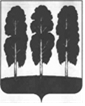 ДУМА БЕРЕЗОВСКОГО РАЙОНАХАНТЫ-МАНСИЙСКОГО АВТОНОМНОГО ОКРУГА – ЮГРЫ РЕШЕНИЕот 08 июня 2023 года		                                                                    № 239пгт. БерезовоВ соответствии со статьей 264.6. Бюджетного кодекса Российской Федерации, Федеральным законом от 06 октября 2003 года № 131-ФЗ «Об общих принципах организации местного самоуправления в Российской Федерации», уставом Березовского района, утвержденным решением Думы Березовского района от 15 апреля 2005 года № 338, решением Думы Березовского района от 19 сентября 2013 года № 341 «О Положении об отдельных вопросах организации и осуществления бюджетного процесса в Березовском районе», рассмотрев отчет об исполнении бюджета Березовского района за первый квартал 2023 года, утвержденный постановлением администрации Березовского района от 26 апреля 2023 года № 269,Дума района РЕШИЛА:1. Отчет об исполнении бюджета Березовского района за первый квартал 2023 года принять к сведению согласно приложению.2. Опубликовать решение в газете «Жизнь Югры» и разместить на официальном веб - сайте органов местного самоуправления Березовского района.3. Настоящее решение вступает в силу после его подписания.Председатель Думы Березовского района                                                                              З.Р. КаневаПриложение к решению Думы Березовского районаот 08 июня 2023 года № 239По доходамПо расходамТыс. руб.Об исполнении бюджета Березовского района за первый квартал 2023 года          Тыс. руб.          Тыс. руб.          Тыс. руб.          Тыс. руб.          Тыс. руб.          Тыс. руб.КодКодНаименование платежейНаименование платежейПлан на год (уточненный)План на год (уточненный)Исполнение на 01.04.2023 годаИсполнение на 01.04.2023 годаИсполнение на 01.04.2023 годаПроцент исполненияПроцент исполненияПроцент исполненияКодКодНаименование платежейНаименование платежейПлан на год (уточненный)План на год (уточненный)Исполнение на 01.04.2023 годаИсполнение на 01.04.2023 годаИсполнение на 01.04.2023 годаПроцент исполненияПроцент исполненияПроцент исполнения000 1 00 00000 00 0000 000000 1 00 00000 00 0000 000НАЛОГОВЫЕ И НЕНАЛОГОВЫЕ ДОХОДЫНАЛОГОВЫЕ И НЕНАЛОГОВЫЕ ДОХОДЫ419 437,3419 437,388 719,288 719,288 719,221,221,221,2НАЛОГОВЫЕ ДОХОДЫНАЛОГОВЫЕ ДОХОДЫ394 415,2394 415,281 920,681 920,681 920,620,820,820,8000 1 01 00000 00 0000 000000 1 01 00000 00 0000 000НАЛОГИ НА ПРИБЫЛЬ, ДОХОДЫНАЛОГИ НА ПРИБЫЛЬ, ДОХОДЫ332 925,4332 925,468 773,968 773,968 773,920,720,720,7000 1 01 02000 01 0000 110000 1 01 02000 01 0000 110Налог на доходы физических лицНалог на доходы физических лиц332 925,4332 925,468 773,968 773,968 773,920,720,720,7000 1 05 00000 00 0000 000000 1 05 00000 00 0000 000НАЛОГИ НА СОВОКУПНЫЙ ДОХОДНАЛОГИ НА СОВОКУПНЫЙ ДОХОД53 105,053 105,011 958,411 958,411 958,422,522,522,5000 1 05 01000 00 0000 110000 1 05 01000 00 0000 110Налог, взимаемый в связи с применением упрощенной системы налогообложенияНалог, взимаемый в связи с применением упрощенной системы налогообложения47 500,047 500,012 786,712 786,712 786,726,926,926,9000 1 05 02000 02 0000 110000 1 05 02000 02 0000 110Единый налог на вмененный доход для отдельных видов деятельностиЕдиный налог на вмененный доход для отдельных видов деятельности0,00,0-212,8-212,8-212,8 X X X000 1 05 03000 01 0000 110000 1 05 03000 01 0000 110Единый сельскохозяйственный налог Единый сельскохозяйственный налог 105,0105,0-0,5-0,5-0,5-0,5-0,5-0,5000 1 05 04000 02 0000 110000 1 05 04000 02 0000 110Налог, взимаемый в связи с применением патентной системы налогообложенияНалог, взимаемый в связи с применением патентной системы налогообложения5 500,05 500,0-615,0-615,0-615,0-11,2-11,2-11,2000 1 06 00000 00 0000 000000 1 06 00000 00 0000 000НАЛОГИ НА ИМУЩЕСТВОНАЛОГИ НА ИМУЩЕСТВО4 380,24 380,2298,6298,6298,66,86,86,8000 1 06 04000 00 0000 110000 1 06 04000 00 0000 110Транспортный налогТранспортный налог4 380,04 380,0298,6298,6298,66,86,86,8000 1 06 06000 00 0000 110000 1 06 06000 00 0000 110Земельный налогЗемельный налог0,20,20,00,00,00,00,00,0000 1 08 00000 00 0000 000000 1 08 00000 00 0000 000ГОСУДАРСТВЕННАЯ ПОШЛИНАГОСУДАРСТВЕННАЯ ПОШЛИНА4 004,64 004,6889,7889,7889,722,222,222,2НЕНАЛОГОВЫЕ ДОХОДЫНЕНАЛОГОВЫЕ ДОХОДЫ25 022,125 022,16 798,66 798,66 798,627,227,227,2000 1 11 00000 00 0000 000000 1 11 00000 00 0000 000ДОХОДЫ ОТ ИСПОЛЬЗОВАНИЯ ИМУЩЕСТВА, НАХОДЯЩЕГОСЯ В ГОСУДАРСТВЕННОЙ И МУНИЦИПАЛЬНОЙ СОБСТВЕННОСТИДОХОДЫ ОТ ИСПОЛЬЗОВАНИЯ ИМУЩЕСТВА, НАХОДЯЩЕГОСЯ В ГОСУДАРСТВЕННОЙ И МУНИЦИПАЛЬНОЙ СОБСТВЕННОСТИ18 245,918 245,94 274,84 274,84 274,823,423,423,4000 1 11 03050 05 0000 120000 1 11 03050 05 0000 120Проценты, полученные от предоставления бюджетных кредитов внутри страны за счет средств бюджетов муниципальных районовПроценты, полученные от предоставления бюджетных кредитов внутри страны за счет средств бюджетов муниципальных районов82,782,7196,7196,7196,7237,8237,8237,8000 1 11 05000 00 0000 120000 1 11 05000 00 0000 120Доходы, получаемые в виде арендной либо иной платы за передачу в возмездное пользование государственного и муниципального имущества (за искл. имущества бюджетных и автономных учреждений, а также имущества государственных и муниципальных унитарных предприятий, в т.ч. казенных)Доходы, получаемые в виде арендной либо иной платы за передачу в возмездное пользование государственного и муниципального имущества (за искл. имущества бюджетных и автономных учреждений, а также имущества государственных и муниципальных унитарных предприятий, в т.ч. казенных)15 263,215 263,23 328,73 328,73 328,721,821,821,8000 1 11 09000 00 0000 120 000 1 11 09000 00 0000 120 Прочие доходы от использования имущества, находящихся в государственной и муниципальной собственностиПрочие доходы от использования имущества, находящихся в государственной и муниципальной собственности2 900,02 900,0749,4749,4749,425,825,825,8000 1 12 00000 00 0000 000000 1 12 00000 00 0000 000ПЛАТЕЖИ ПРИ ПОЛЬЗОВАНИИ ПРИРОДНЫМИ РЕСУРСАМИПЛАТЕЖИ ПРИ ПОЛЬЗОВАНИИ ПРИРОДНЫМИ РЕСУРСАМИ3 849,53 849,5776,7776,7776,720,220,220,2000 1 13 00000 00 0000 000000 1 13 00000 00 0000 000ДОХОДЫ ОТ ОКАЗАНИЯ ПЛАТНЫХ УСЛУГ (РАБОТ) И КОМПЕНСАЦИИ ЗАТРАТ ГОСУДАРСТВАДОХОДЫ ОТ ОКАЗАНИЯ ПЛАТНЫХ УСЛУГ (РАБОТ) И КОМПЕНСАЦИИ ЗАТРАТ ГОСУДАРСТВА0,00,0140,7140,7140,7X X X 000 1 13 02000 00 0000 130000 1 13 02000 00 0000 130Доходы от компенсации затрат государстваДоходы от компенсации затрат государства0,00,0140,7140,7140,7 X X X000 1 14 00000 00 0000 000000 1 14 00000 00 0000 000ДОХОДЫ ОТ ПРОДАЖИ МАТЕРИАЛЬНЫХ И НЕМАТЕРИАЛЬНЫХ АКТИВОВДОХОДЫ ОТ ПРОДАЖИ МАТЕРИАЛЬНЫХ И НЕМАТЕРИАЛЬНЫХ АКТИВОВ1 525,01 525,0121,2121,2121,27,97,97,9000 1 14 01050 05 0000 410000 1 14 01050 05 0000 410Доходы от продажи квартир, находящихся в собственности муниципальных районовДоходы от продажи квартир, находящихся в собственности муниципальных районов0,00,024,024,024,0X X X 000 1 14 02000 00 0000 000000 1 14 02000 00 0000 000Доходы от реализации имущества, находящегося в государственной и муниципальной собственности (за исключением имущества автономных учреждений, а также имущества государственных и муниципальных унитарных предприятий, в том числе казенных)Доходы от реализации имущества, находящегося в государственной и муниципальной собственности (за исключением имущества автономных учреждений, а также имущества государственных и муниципальных унитарных предприятий, в том числе казенных)1 400,01 400,00,00,00,00,00,00,0000 1 14 06000 00 0000 430000 1 14 06000 00 0000 430Доходы от продажи земельных участков, находящихся в государственной и муниципальной собственности (за искл. зем. Участков бюджетных и автономных учреждений)Доходы от продажи земельных участков, находящихся в государственной и муниципальной собственности (за искл. зем. Участков бюджетных и автономных учреждений)125,0125,097,297,297,277,877,877,8000 1 15 00000 00 0000 000000 1 15 00000 00 0000 000АДМИНИСТРАТИВНЫЕ ПЛАТЕЖИ И СБОРЫАДМИНИСТРАТИВНЫЕ ПЛАТЕЖИ И СБОРЫ31,031,07,97,97,925,525,525,5000 1 15 02000 00 0000 140000 1 15 02000 00 0000 140Платежи, взимаемые государственными и муниципальными органами (организациями) за выполнение определенных функцийПлатежи, взимаемые государственными и муниципальными органами (организациями) за выполнение определенных функций31,031,07,97,97,925,525,525,5000 1 16 00000 00 0000 000000 1 16 00000 00 0000 000ШТРАФЫ, САНКЦИИ, ВОЗМЕЩЕНИЕ УЩЕРБАШТРАФЫ, САНКЦИИ, ВОЗМЕЩЕНИЕ УЩЕРБА1 343,01 343,01 462,31 462,31 462,3108,9108,9108,9000 1 17 00000 00 0000 000000 1 17 00000 00 0000 000ПРОЧИЕ НЕНАЛОГОВЫЕ ДОХОДЫПРОЧИЕ НЕНАЛОГОВЫЕ ДОХОДЫ27,727,715,015,015,054,254,254,2000 1 17 01000 00 0000 180000 1 17 01000 00 0000 180Невыясненные поступленияНевыясненные поступления0,00,07,17,17,1 X X X000 1 17 05000 00 0000 180000 1 17 05000 00 0000 180Прочие неналоговые доходыПрочие неналоговые доходы27,727,77,97,97,928,528,528,5000 2 00 00000 00 0000 000000 2 00 00000 00 0000 000БЕЗВОЗМЕЗДНЫЕ ПОСТУПЛЕНИЯБЕЗВОЗМЕЗДНЫЕ ПОСТУПЛЕНИЯ4 417 192,14 417 192,1802 525,2802 525,2802 525,218,218,218,2000 2 02 00000 00 0000 000000 2 02 00000 00 0000 000Безвозмездные поступления от других бюджетов бюджетной системы Российской ФедерацииБезвозмездные поступления от других бюджетов бюджетной системы Российской Федерации4 417 092,14 417 092,1802 490,1802 490,1802 490,118,218,218,200 2 02 10000 00 0000 15000 2 02 10000 00 0000 150Дотации бюджетам бюджетной системы Российской ФедерацииДотации бюджетам бюджетной системы Российской Федерации1 195 679,31 195 679,3234 818,5234 818,5234 818,519,619,619,6000 2 02 20000 00 0000 150000 2 02 20000 00 0000 150Субсидии бюджетам бюджетной системы Российской Федерации (межбюджетные субсидии)Субсидии бюджетам бюджетной системы Российской Федерации (межбюджетные субсидии)1 206 400,31 206 400,351 047,551 047,551 047,54,24,24,2000 2 02 30000 00 0000 150000 2 02 30000 00 0000 150Субвенции бюджетам бюджетной системы Российской ФедерацииСубвенции бюджетам бюджетной системы Российской Федерации1 955 544,11 955 544,1503 850,7503 850,7503 850,725,825,825,8000 2 02 40000 00 0000 150000 2 02 40000 00 0000 150Иные межбюджетные трансфертыИные межбюджетные трансферты59 468,459 468,412 773,412 773,412 773,421,521,521,5000 2 04 00000 00 0000 150000 2 04 00000 00 0000 150БЕЗВОЗМЕЗДНЫЕ ПОСТУПЛЕНИЯ ОТ НЕГОСУДАРСТВЕННЫХ ОРГАНИЗАЦИЙБЕЗВОЗМЕЗДНЫЕ ПОСТУПЛЕНИЯ ОТ НЕГОСУДАРСТВЕННЫХ ОРГАНИЗАЦИЙ100,0100,0200,0200,0200,0200,0200,0200,0000 2 04 00000 05 0000 150000 2 04 00000 05 0000 150Безвозмездные поступления от негосударственных организаций в бюджеты муниципальных районовБезвозмездные поступления от негосударственных организаций в бюджеты муниципальных районов100,0100,0200,0200,0200,0200,0200,0200,0000 2 19 00000 00 0000 000000 2 19 00000 00 0000 000ВОЗВРАТ ОСТАТКОВ СУБСИДИЙ, СУБВЕНЦИЙ И ИНЫХ МЕЖБЮДЖЕТНЫХ ТРАНСФЕРТОВ, ИМЕЮЩИХ ЦЕЛЕВОЕ НАЗНАЧЕНИЕ, ПРОШЛЫХ ЛЕТВОЗВРАТ ОСТАТКОВ СУБСИДИЙ, СУБВЕНЦИЙ И ИНЫХ МЕЖБЮДЖЕТНЫХ ТРАНСФЕРТОВ, ИМЕЮЩИХ ЦЕЛЕВОЕ НАЗНАЧЕНИЕ, ПРОШЛЫХ ЛЕТ0,00,0-164,9-164,9-164,9XXX000 2 19 06010 05 0000 150000 2 19 06010 05 0000 150Возврат прочих остатков субсидий, субвенций и иных межбюджетных трансфертов, имеющих целевое назначение, прошлых лет из бюджетов муниципальных районовВозврат прочих остатков субсидий, субвенций и иных межбюджетных трансфертов, имеющих целевое назначение, прошлых лет из бюджетов муниципальных районов0,00,0-164,9-164,9-164,9XXXИтого:Итого:4 836 629,44 836 629,4891 244,4891 244,4891 244,418,418,418,42.     По источникам внутреннего финансирования дефицита бюджета2.     По источникам внутреннего финансирования дефицита бюджета2.     По источникам внутреннего финансирования дефицита бюджета2.     По источникам внутреннего финансирования дефицита бюджета2.     По источникам внутреннего финансирования дефицита бюджета2.     По источникам внутреннего финансирования дефицита бюджета2.     По источникам внутреннего финансирования дефицита бюджета2.     По источникам внутреннего финансирования дефицита бюджета2.     По источникам внутреннего финансирования дефицита бюджета2.     По источникам внутреннего финансирования дефицита бюджетаТыс. руб.Тыс. руб.Тыс. руб.
КодНаименование групп, подгрупп, статей, подстатей, элементов, программ, кодов экономической классификации источников внутреннего финансирования дефицита бюджетаПлан на год (уточненный)Исполнение на 01.04.2023 годаПроцент исполнения000 01 03 00 00 00 0000 000Бюджетные кредиты от других бюджетов бюджетной системы Российской Федерации7 166,5-81 390,0-1135,7000 01 03 01 00 05 0000 710Привлечение кредитов из других бюджетов бюджетной системы Российской Федерации бюджетами муниципальных районов в валюте Российской Федерации202 456,40,00,0000 01 03 01 00 05 0000 810Погашение бюджетами муниципальных районов кредитов из других бюджетов бюджетной системы Российской Федерации в валюте Российской Федерации195 289,981 390,041,7000 01 05 00 00 00 0000 000Изменение остатков средств на счетах по учету средств бюджета26 147,0-2 898,1-11,1000 01 05 02 01 05 0000 510Увеличение прочих остатков денежных средств бюджетов муниципальных районов 40 735,58 799,521,6 000 01 05 02 01 05 0000 610Уменьшение прочих остатков денежных средств бюджетов муниципальных районов 66 882,55 901,48,8000 01 06 00 00 00 0000 000Иные источники внутреннего финансирования дефицитов бюджетов-7 166,548 805,1-681,0000 01 06 05 00 00 0000 000Бюджетные кредиты, предоставленные внутри страны в валюте Российской Федерации-7 166,548 805,1-681,0000 01 06 05 00 00 0000 600Возврат бюджетных кредитов, предоставленных внутри страны в валюте Российской Федерации197 289,948 805,124,7000 01 06 05 01 05 0000 640Возврат бюджетных кредитов, предоставленных юридическим лицам из бюджетов муниципальных районов в валюте Российской Федерации195 289,948 805,125,0000 01 06 05 02 05 0000 640Возврат бюджетных кредитов, предоставленных другим бюджетам бюджетной системы Российской Федерации из бюджетов муниципальных районов в валюте Российской Федерации2 000,00,00,0000 01 06 05 00 00 0000 500Предоставление бюджетных кредитов внутри страны в валюте Российской Федерации204 456,40,00,0000 01 06 05 01 05 0000 540Предоставление бюджетных кредитов юридическим лицам из бюджетов муниципальных районов в валюте Российской Федерации202 456,40,00,0000 01 06 05 02 05 0000 540Предоставление бюджетных кредитов другим бюджетам бюджетной системы Российской Федерации из бюджетов муниципальных районов в валюте Российской Федерации2 000,00,00,0Всего:Всего:26 147,0-35 483,0-135,7НаименованиеПППРЗПРЦСРЦСРЦСРЦСРВРПлан на год (уточненный)Исполнение на 01.04.2023 годаПроцент исполненияАдминистрация Березовского района0402 144 261,5261 573,012,2Общегосударственные вопросы04001346 273,981 690,723,6Функционирование высшего должностного лица субъекта Российской Федерации и муниципального образования04001027 540,02 381,931,6Муниципальная программа "Совершенствование муниципального управления в Березовском районе"0400102187 540,02 381,931,6Подпрограмма "Обеспечение исполнения полномочий администрации Березовского района и подведомственных учреждений"04001021817 540,02 381,931,6Основное мероприятие "Обеспечение выполнения полномочий и функций администрации Березовского района и подведомственных учреждений"0400102181017 540,02 381,931,6Расходы на содержание главы муниципального образования040010218101020307 540,02 381,931,6Расходы на выплаты персоналу в целях обеспечения выполнения функций государственными (муниципальными) органами, казенными учреждениями, органами управления государственными внебюджетными фондами040010218101020301007 540,02 381,931,6Расходы на выплаты персоналу государственных (муниципальных) органов040010218101020301207 540,02 381,931,6Функционирование Правительства Российской Федерации, высших исполнительных органов государственной власти субъектов Российской Федерации, местных администраций0400104223 364,055 591,724,9Муниципальная программа "Развитие жилищной сферы в Березовском районе"040010408139,80,00,0Подпрограмма "Содействие развитию градостроительной деятельности "0400104081139,80,00,0Основное мероприятие "Администрирование переданных полномочий"040010408107139,80,00,0Расходы на осуществление переданных полномочий из бюджетов городских, сельских поселений в бюджет муниципального района по решению вопросов местного значения в соответствии с заключенными соглашениями04001040810789020139,80,00,0Расходы на выплаты персоналу в целях обеспечения выполнения функций государственными (муниципальными) органами, казенными учреждениями, органами управления государственными внебюджетными фондами04001040810789020100139,80,00,0Расходы на выплаты персоналу государственных (муниципальных) органов04001040810789020120139,80,00,0Муниципальная программа "Жилищно-коммунальный комплекс в Березовском районе"04001040941,00,00,0Подпрограмма "Обеспечение равных прав потребителей  на получение коммунальных ресурсов"040010409241,00,00,0Основное мероприятие "Предоставление субсидий организациям на возмещение  недополученных доходов  при оказании коммунальных услуг по регулируемым ценам"04001040920441,00,00,0Расходы на осуществление переданных полномочий из бюджетов городских, сельских поселений в бюджет муниципального района по решению вопросов местного значения в соответствии с заключенными соглашениями0400104092048902041,00,00,0Расходы на выплаты персоналу в целях обеспечения выполнения функций государственными (муниципальными) органами, казенными учреждениями, органами управления государственными внебюджетными фондами0400104092048902010041,00,00,0Расходы на выплаты персоналу государственных (муниципальных) органов0400104092048902012041,00,00,0Муниципальная программа "Совершенствование муниципального управления в Березовском районе"040010418223 183,255 591,724,9Подпрограмма "Обеспечение исполнения полномочий администрации Березовского района и подведомственных учреждений"0400104181223 183,255 591,724,9Основное мероприятие "Обеспечение выполнения полномочий и функций администрации Березовского района и подведомственных учреждений"040010418101223 183,255 591,724,9Расходы на обеспечение функций органов местного самоуправления04001041810102040223 183,255 591,724,9Расходы на выплаты персоналу в целях обеспечения выполнения функций государственными (муниципальными) органами, казенными учреждениями, органами управления государственными внебюджетными фондами04001041810102040100222 568,454 976,824,7Расходы на выплаты персоналу государственных (муниципальных) органов04001041810102040120222 568,454 976,824,7Социальное обеспечение и иные выплаты населению04001041810102040300614,8614,9100,0Социальные выплаты гражданам, кроме публичных нормативных социальных выплат04001041810102040320614,8614,9100,0Судебная система04001051,20,00,0Муниципальная программа "Профилактика правонарушений и обеспечение отдельных прав граждан в Березовском районе"0400105101,20,00,0Подпрограмма "Профилактика правонарушений"04001051011,20,00,0Основное мероприятие "Осуществление государственных полномочий по составлению (изменению и дополнению) списков кандидатов в присяжные заседатели федеральных судов общей юрисдикции"0400105101041,20,00,0Осуществление полномочий по составлению (изменению) списков кандидатов в присяжные заседатели федеральных судов общей юрисдикции в Российской Федерации040010510104512001,20,00,0Закупка товаров, работ и услуг для обеспечения государственных (муниципальных) нужд040010510104512002001,20,00,0Иные закупки товаров, работ и услуг для обеспечения государственных (муниципальных) нужд040010510104512002401,20,00,0Другие общегосударственные вопросы0400113115 368,723 717,120,6Муниципальная программа "Развитие физической культуры, спорта и молодежной политики в Березовском районе"04001130436,00,00,0Подпрограмма "Молодежь Березовского района"040011304436,00,00,0Основное мероприятие "Организация и проведение  мероприятий в сфере молодежной политики"04001130440136,00,00,0Реализация мероприятий0400113044019999036,00,00,0Социальное обеспечение и иные выплаты населению0400113044019999030036,00,00,0Премии и гранты0400113044019999035036,00,00,0Муниципальная программа "Устойчивое развитие коренных малочисленных народов Севера в Березовском районе"0400113078 997,3711,07,9Подпрограмма "Содействие развитию традиционной хозяйственной деятельности коренных малочисленных народов Севера и повышение уровня его адаптации к современным экономическим условиям с учетом обеспечения защиты исконной среды обитания и традиционного образа жизни"04001130718 897,3611,16,9Основное мероприятие "Поддержка юридических лиц, осуществляющих традиционную хозяйственную деятельность и физических лиц из числа коренных малочисленных народов, ведущих традиционный образ жизни"0400113071018 897,3611,16,9Реализация полномочий, указанного в п.2 статьи 2 Закона Ханты-Мансийского автономного округа – Югры от 31.01.2011 года № 8-оз "О наделении органов местного самоуправления муниципальных образований Ханты-Мансийского автономного округа – Югры отдельным государственным полномочием по участию в реализации государственной программы Ханты-Мансийского автономного округа – Югры "Устойчивое развитие коренных малочисленных народов Севера"040011307101842108 897,3611,16,9Социальное обеспечение и иные выплаты населению04001130710184210300926,7100,010,8Социальные выплаты гражданам, кроме публичных нормативных социальных выплат04001130710184210320926,7100,010,8Иные бюджетные ассигнования040011307101842108007 970,6511,16,4Субсидии юридическим лицам (кроме некоммерческих организаций), индивидуальным предпринимателям, физическим лицам - производителям товаров, работ, услуг040011307101842108107 970,6511,16,4Подпрограмма "Содействие развитию самобытной культуры, традиционного образа жизни, родного языка и национальных видов спорта коренных малочисленных народов Севера"0400113072100,099,999,9Основное мероприятие "Организация, проведение и участие в мероприятиях направленных на развитие национальных ремесел и промыслов"040011307201100,099,999,9Реализация мероприятий04001130720199990100,099,999,9Закупка товаров, работ и услуг для обеспечения государственных (муниципальных) нужд04001130720199990200100,099,999,9Иные закупки товаров, работ и услуг для обеспечения государственных (муниципальных) нужд04001130720199990240100,099,999,9Муниципальная программа "Профилактика правонарушений и обеспечение отдельных прав граждан в Березовском районе"0400113101 571,8399,625,4Подпрограмма "Профилактика правонарушений"04001131011 564,8399,625,5Основное мероприятие "Обеспечение деятельности административной комиссии"0400113101031 564,8399,625,5Осуществление отдельных государственных полномочий по созданию административных комиссий и определению перечня должностных лиц органов местного самоуправления, уполномоченных составлять протоколы об административных правонарушениях, предусмотренных пунктом 2 статьи 48 Закона Ханты-Мансийского автономного округа – Югры от 11 июня 2010 года № 102-оз "Об административных правонарушениях"040011310103842501 564,8399,625,5Расходы на выплаты персоналу в целях обеспечения выполнения функций государственными (муниципальными) органами, казенными учреждениями, органами управления государственными внебюджетными фондами040011310103842501001 564,8399,625,5Расходы на выплаты персоналу государственных (муниципальных) органов040011310103842501201 564,8399,625,5Подпрограмма "Создание условий для выполнения функций, направленных на обеспечение прав и законных интересов жителей района в отдельных сферах жизнедеятельности"04001131037,00,00,0Основное мероприятие "Обеспечение взаимодействия с политическими партиями, избирательными комиссиями, законодательными (представительными) органами государственной власти и местного самоуправления в сфере регионального развития и содействия развитию местного самоуправления в районе, прогноза общественно-политической ситуации"0400113103027,00,00,0Реализация мероприятий040011310302999907,00,00,0Закупка товаров, работ и услуг для обеспечения государственных (муниципальных) нужд040011310302999902007,00,00,0Иные закупки товаров, работ и услуг для обеспечения государственных (муниципальных) нужд040011310302999902407,00,00,0Муниципальная программа "Управление муниципальным имуществом в Березовском районе"04001131713 125,8270,02,1Основное мероприятие "Управление и распоряжение муниципальным имуществом и земельными ресурсами в Березовском районе"04001131700112 975,8270,02,1Реализация мероприятий0400113170019999012 975,8270,02,1Закупка товаров, работ и услуг для обеспечения государственных (муниципальных) нужд0400113170019999020012 975,8270,02,1Иные закупки товаров, работ и услуг для обеспечения государственных (муниципальных) нужд0400113170019999024012 975,8270,02,1Основное мероприятие "Приобретение имущества в муниципальную собственность"040011317003150,00,00,0Реализация мероприятий04001131700399990150,00,00,0Закупка товаров, работ и услуг для обеспечения государственных (муниципальных) нужд04001131700399990200150,00,00,0Иные закупки товаров, работ и услуг для обеспечения государственных (муниципальных) нужд04001131700399990240150,00,00,0Муниципальная программа "Совершенствование муниципального управления в Березовском районе"04001131891 316,722 336,524,5Подпрограмма "Обеспечение исполнения полномочий администрации Березовского района и подведомственных учреждений"040011318169 208,718 053,726,1Основное мероприятие "Обеспечение выполнения полномочий и функций администрации Березовского района и подведомственных учреждений"04001131810169 082,918 017,926,1Расходы на обеспечение деятельности (оказание услуг)муниципальных учреждений0400113181010059051 112,710 708,120,9Расходы на выплаты персоналу в целях обеспечения выполнения функций государственными (муниципальными) органами, казенными учреждениями, органами управления государственными внебюджетными фондами0400113181010059010037 999,06 318,816,6Расходы на выплаты персоналу казенных учреждений0400113181010059011037 999,06 318,816,6Закупка товаров, работ и услуг для обеспечения государственных (муниципальных) нужд0400113181010059020011 343,73 950,834,8Иные закупки товаров, работ и услуг для обеспечения государственных (муниципальных) нужд0400113181010059024011 343,73 950,834,8Иные бюджетные ассигнования040011318101005908001 770,0438,524,8Уплата налогов, сборов и иных платежей040011318101005908501 770,0438,524,8Расходы на обеспечение функций органов местного самоуправления04001131810102040346,597,328,1Иные бюджетные ассигнования04001131810102040800346,597,328,1Уплата налогов, сборов и иных платежей04001131810102040850346,597,328,1Прочие расходы органов местного самоуправления040011318101024006 287,94 369,669,5Закупка товаров, работ и услуг для обеспечения государственных (муниципальных) нужд040011318101024002001 909,4289,615,2Иные закупки товаров, работ и услуг для обеспечения государственных (муниципальных) нужд040011318101024002401 909,4289,615,2Социальное обеспечение и иные выплаты населению0400113181010240030015,00,00,0Премии и гранты0400113181010240035015,00,00,0Иные бюджетные ассигнования040011318101024008004 363,54 080,093,5Исполнение судебных актов040011318101024008304 044,54 000,098,9Уплата налогов, сборов и иных платежей04001131810102400850319,080,025,1Осуществление отдельных государственных полномочий по созданию и осуществлению деятельности муниципальных комиссий по делам несовершеннолетних и защите их прав0400113181018427011 335,82 842,925,1Расходы на выплаты персоналу в целях обеспечения выполнения функций государственными (муниципальными) органами, казенными учреждениями, органами управления государственными внебюджетными фондами0400113181018427010011 197,32 833,725,3Расходы на выплаты персоналу государственных (муниципальных) органов0400113181018427012011 197,32 833,725,3Закупка товаров, работ и услуг для обеспечения государственных (муниципальных) нужд04001131810184270200138,59,26,7Иные закупки товаров, работ и услуг для обеспечения государственных (муниципальных) нужд04001131810184270240138,59,26,7Основное мероприятие "Повышение профессионального уровня муниципальных служащих"040011318102125,835,828,5Прочие расходы органов местного самоуправления04001131810202400125,835,828,5Закупка товаров, работ и услуг для обеспечения государственных (муниципальных) нужд04001131810202400200125,835,828,5Иные закупки товаров, работ и услуг для обеспечения государственных (муниципальных) нужд04001131810202400240125,835,828,5Подпрограмма "Обеспечение исполнения полномочий МКУ "Управление капитального строительства и ремонта"040011318222 108,04 282,819,4Основное мероприятие "Обеспечение функции и полномочий МКУ "Управление капитального строительства и ремонта Березовского района"04001131820122 108,04 282,819,4Расходы на обеспечение деятельности (оказание услуг) муниципальных учреждений0400113182010059022 108,04 282,819,4Расходы на выплаты персоналу в целях обеспечения выполнения функций государственными (муниципальными) органами, казенными учреждениями, органами управления государственными внебюджетными фондами0400113182010059010021 874,04 255,319,5Расходы на выплаты персоналу казенных учреждений0400113182010059011021 874,04 255,319,5Закупка товаров, работ и услуг для обеспечения государственных (муниципальных) нужд0400113182010059020054,02,54,6Иные закупки товаров, работ и услуг для обеспечения государственных (муниципальных) нужд0400113182010059024054,02,54,6Иные бюджетные ассигнования04001131820100590800180,025,013,9Уплата налогов, сборов и иных платежей04001131820100590850180,025,013,9Муниципальная программа "Реализация государственной национальной политики и профилактика экстремизма в Березовском районе"040011320200,00,00,0Подпрограмма "Укрепление межнационального, межконфессионального согласия, поддержка и развитие языков и культуры народов Российской Федерации, проживающих в Березовском районе, обеспечение социальной и культурной адаптации мигрантов, профилактика межнациональных (межэтнических), межконфессиональных конфликтов0400113201200,00,00,0Основное мероприятие "Информационное обеспечение"040011320106200,00,00,0Реализация мероприятий04001132010699990200,00,00,0Предоставление субсидий бюджетным, автономным учреждениям и иным некоммерческим организациям04001132010699990600200,00,00,0Субсидии автономным учреждениям04001132010699990620200,00,00,0Муниципальная программа "Развитие гражданского общества в Березовском районе"040011335121,10,00,0Подпрограмма "Информационная открытость деятельности органов местного самоуправления Березовского района"0400113352121,10,00,0Основное мероприятие "Мониторинг общественного мнения"040011335202121,10,00,0Реализация мероприятий04001133520299990121,10,00,0Закупка товаров, работ и услуг для обеспечения государственных (муниципальных) нужд04001133520299990200121,10,00,0Иные закупки товаров, работ и услуг для обеспечения государственных (муниципальных) нужд04001133520299990240121,10,00,0Национальная безопасность и правоохранительная деятельность0400326 174,54 884,118,7Органы юстиции04003046 837,51 698,324,8Муниципальная программа "Профилактика правонарушений и обеспечение отдельных прав граждан в Березовском районе"0400304106 837,51 698,324,8Подпрограмма "Создание условий для выполнения функций, направленных на обеспечение прав и законных интересов жителей района в отдельных сферах жизнедеятельности"04003041036 837,51 698,324,8Основное мероприятие "Реализация переданных государственных полномочий по государственной регистрации актов гражданского состояния"0400304103016 837,51 698,324,8Осуществление переданных полномочий Российской Федерации на государственную регистрацию актов гражданского состояния040030410301593005 551,51 547,027,9Расходы на выплаты персоналу в целях обеспечения выполнения функций государственными (муниципальными) органами, казенными учреждениями, органами управления государственными внебюджетными фондами040030410301593001005 551,51 547,027,9Расходы на выплаты персоналу государственных (муниципальных) органов040030410301593001205 551,51 547,027,9Осуществление переданных полномочий Российской Федерации на государственную регистрацию актов гражданского состояния за счет средств бюджета Ханты-Мансийского автономного округа – Югры040030410301D93001 286,0151,311,8Расходы на выплаты персоналу в целях обеспечения выполнения функций государственными (муниципальными) органами, казенными учреждениями, органами управления государственными внебюджетными фондами040030410301D93001001 192,0129,110,8Расходы на выплаты персоналу государственных (муниципальных) органов040030410301D93001201 192,0129,110,8Закупка товаров, работ и услуг для обеспечения государственных (муниципальных) нужд040030410301D930020094,022,223,7Иные закупки товаров, работ и услуг для обеспечения государственных (муниципальных) нужд040030410301D930024094,022,223,7Гражданская оборона040030919 175,03 185,816,6Муниципальная программа "Безопасность жизнедеятельности на территории Березовского района"04003091119 175,03 185,816,6Подпрограмма "Организация и обеспечение мероприятий в сфере гражданской обороны, защиты населения и территории Березовского района от чрезвычайных ситуаций, в период режима повышенной готовности"040030911138,50,00,0Основное мероприятие "Предупреждение и ликвидация чрезвычайных ситуаций"04003091110538,50,00,0Реализация мероприятий0400309111059999038,50,00,0Закупка товаров, работ и услуг для обеспечения государственных (муниципальных) нужд0400309111059999020038,50,00,0Иные закупки товаров, работ и услуг для обеспечения государственных (муниципальных) нужд0400309111059999024038,50,00,0Подпрограмма "Материально-техническое и финансовое обеспечение деятельности МКУ "Управление гражданской защиты населения Березовского района"040030911319 136,53 185,816,6Основное мероприятие "Материально-техническое и финансовое обеспечение МКУ "УГЗН" Березовского района"04003091130119 136,53 185,816,6Расходы на обеспечение деятельности (оказание услуг) муниципальных учреждений0400309113010059019 136,53 185,816,6Расходы на выплаты персоналу в целях обеспечения выполнения функций государственными (муниципальными) органами, казенными учреждениями, органами управления государственными внебюджетными фондами0400309113010059010015 607,12 604,016,7Расходы на выплаты персоналу казенных учреждений0400309113010059011015 607,12 604,016,7Закупка товаров, работ и услуг для обеспечения государственных (муниципальных) нужд040030911301005902003 529,4581,816,5Иные закупки товаров, работ и услуг для обеспечения государственных (муниципальных) нужд040030911301005902403 529,4581,816,5Другие вопросы в области национальной безопасности и правоохранительной деятельности0400314162,00,00,0Муниципальная программа "Профилактика правонарушений и обеспечение отдельных прав граждан в Березовском районе"040031410162,00,00,0Подпрограмма "Профилактика правонарушений"0400314101162,00,00,0Основное мероприятие "Обеспечение функционирования и развития систем видеонаблюдения в сфере общественного порядка"040031410101162,00,00,0Реализация мероприятий04003141010199990162,00,00,0Закупка товаров, работ и услуг для обеспечения государственных (муниципальных) нужд04003141010199990200162,00,00,0Иные закупки товаров, работ и услуг для обеспечения государственных (муниципальных) нужд04003141010199990240162,00,00,0Национальная экономика0400474 065,512 508,716,9Сельское хозяйство и рыболовство04004055 238,30,00,0Муниципальная программа "Развитие агропромышленного комплекса Березовского района"0400405065 238,30,00,0Подпрограмма "Развитие растениеводства, переработки и реализации продукции растениеводства"0400405061277,40,00,0Основное мероприятие "Государственная поддержка развития производства овощей открытого и закрытого грунта"040040506101277,40,00,0Поддержка и развитие растениеводства04004050610184140277,40,00,0Иные бюджетные ассигнования04004050610184140800277,40,00,0Субсидии юридическим лицам (кроме некоммерческих организаций), индивидуальным предпринимателям, физическим лицам - производителям товаров, работ, услуг04004050610184140810277,40,00,0Подпрограмма "Развитие прочего животноводства"04004050623 663,00,00,0Основное мероприятие "Государственная поддержка на развитие животноводства"0400405062013 663,00,00,0Поддержка и развитие животноводства040040506201843503 663,00,00,0Иные бюджетные ассигнования040040506201843508003 663,00,00,0Субсидии юридическим лицам (кроме некоммерческих организаций), индивидуальным предпринимателям, физическим лицам - производителям товаров, работ, услуг040040506201843508103 663,00,00,0Подпрограмма "Организация мероприятий при осуществлении деятельности по обращению с животными без владельцев на территории Березовского района"04004050651 297,90,00,0Основное мероприятие "Реализация государственного полномочия по организации мероприятий при осуществлении деятельности по обращению с животными без владельцев"0400405065011 297,90,00,0Организация мероприятий при осуществлении деятельности по обращению с животными без владельцев040040506501842001 297,90,00,0Закупка товаров, работ и услуг для обеспечения государственных (муниципальных) нужд040040506501842002001 297,90,00,0Иные закупки товаров, работ и услуг для обеспечения государственных (муниципальных) нужд040040506501842002401 297,90,00,0Транспорт040040852 896,711 657,322,0Муниципальная программа "Современная транспортная система Березовского района"04004081552 896,711 657,322,0Подпрограмма "Автомобильный транспорт"04004081516 126,33 507,457,3Основное мероприятие "Обеспечение доступности и повышение качества транспортных услуг автомобильным транспортом"0400408151016 126,33 507,457,3Реализация мероприятий040040815101999906 126,33 507,457,3Закупка товаров, работ и услуг для обеспечения государственных (муниципальных) нужд040040815101999902006 126,33 507,457,3Иные закупки товаров, работ и услуг для обеспечения государственных (муниципальных) нужд040040815101999902406 126,33 507,457,3Подпрограмма "Гражданская авиация"040040815236 770,44 649,912,6Основное мероприятие "Обеспечение доступности и повышение качества транспортных услуг воздушным транспортом"04004081520133 520,44 649,913,9Предоставление субсидий организациям0400408152016110033 520,44 649,913,9Иные бюджетные ассигнования0400408152016110080033 520,44 649,913,9Субсидии юридическим лицам (кроме некоммерческих организаций), индивидуальным предпринимателям, физическим лицам - производителям товаров, работ, услуг0400408152016110081033 520,44 649,913,9Основное мероприятие "Проектирование, строительство, капитальный ремонт и (или) текущий ремонт вертолетных площадок"0400408152023 250,00,00,0Реализация мероприятий040040815202999903 250,00,00,0Закупка товаров, работ и услуг для обеспечения государственных (муниципальных) нужд040040815202999902003 250,00,00,0Иные закупки товаров, работ и услуг для обеспечения государственных (муниципальных) нужд040040815202999902403 250,00,00,0Подпрограмма "Водный транспорт"040040815310 000,03 500,035,0Основное мероприятие "Обеспечение доступности и повышение качества транспортных услуг водным транспортом"04004081530110 000,03 500,035,0Предоставление субсидий организациям0400408153016110010 000,03 500,035,0Иные бюджетные ассигнования0400408153016110080010 000,03 500,035,0Субсидии юридическим лицам (кроме некоммерческих организаций), индивидуальным предпринимателям, физическим лицам - производителям товаров, работ, услуг0400408153016110081010 000,03 500,035,0Дорожное хозяйство (дорожные фонды)04004098 702,40,00,0Муниципальная программа "Современная транспортная система Березовского района"0400409158 702,40,00,0Подпрограмма "Дорожное хозяйство"04004091548 702,40,00,0Основное мероприятие "Строительство, реконструкция, капитальный ремонт, ремонт автомобильных дорог общего пользования местного значения"0400409154018 702,40,00,0Расходы на осуществление переданных полномочий из бюджетов городских, сельских поселений в бюджет муниципального района по решению вопросов местного значения в соответствии с заключенными соглашениями040040915401890202 800,90,00,0Капитальные вложения в объекты государственной (муниципальной) собственности040040915401890204002 800,90,00,0Бюджетные инвестиции040040915401890204102 800,90,00,0Реализация мероприятий040040915401999905 901,50,00,0Закупка товаров, работ и услуг для обеспечения государственных (муниципальных) нужд040040915401999902005 901,50,00,0Иные закупки товаров, работ и услуг для обеспечения государственных (муниципальных) нужд040040915401999902405 901,50,00,0Связь и информатика04004103 709,2806,421,7Муниципальная программа "Цифровое развитие Березовского района"0400410143 462,2789,822,8Подпрограмма "Развитие информационного общества и электронного правительства и обеспечение деятельности администрации Березовского района "04004101413 462,2789,822,8Основное мероприятие "Развитие электронного правительства, формирование и сопровождение информационных ресурсов и систем, обеспечение доступа к ним"04004101410130,00,00,0Услуги в области информационных технологий0400410141012007030,00,00,0Закупка товаров, работ и услуг для обеспечения государственных (муниципальных) нужд0400410141012007020030,00,00,0Иные закупки товаров, работ и услуг для обеспечения государственных (муниципальных) нужд0400410141012007024030,00,00,0Основное мероприятие "Обеспечение деятельности администрации Березовского района"0400410141023 432,2789,823,0Услуги в области информационных технологий040041014102200703 432,2789,823,0Закупка товаров, работ и услуг для обеспечения государственных (муниципальных) нужд040041014102200702003 432,2789,823,0Иные закупки товаров, работ и услуг для обеспечения государственных (муниципальных) нужд040041014102200702403 432,2789,823,0Муниципальная программа "Совершенствование муниципального управления в Березовском районе"040041018247,016,66,7Подпрограмма "Обеспечение исполнения полномочий МКУ "Управление капитального строительства и ремонта"0400410182247,016,66,7Основное мероприятие "Обеспечение функции и полномочий МКУ "Управление капитального строительства и ремонта Березовского района"040041018201247,016,66,7Расходы на обеспечение деятельности (оказание услуг) муниципальных учреждений04004101820100590247,016,66,7Закупка товаров, работ и услуг для обеспечения государственных (муниципальных) нужд04004101820100590200247,016,66,7Иные закупки товаров, работ и услуг для обеспечения государственных (муниципальных) нужд04004101820100590240247,016,66,7Другие вопросы в области национальной экономики04004123 518,945,01,3Муниципальная программа "Развитие экономического потенциала Березовского района"0400412133 518,945,01,3Подпрограмма "Развитие малого и среднего предпринимательства, стимулирование инновационной деятельности"04004121332 518,945,01,8Основное мероприятие "Формирование предпринимательской среды, стимулирование предпринимательской активности"040041213308123,045,036,6Реализация мероприятий04004121330899990123,045,036,6Закупка товаров, работ и услуг для обеспечения государственных (муниципальных) нужд04004121330899990200123,045,036,6Иные закупки товаров, работ и услуг для обеспечения государственных (муниципальных) нужд04004121330899990240123,045,036,6Региональный проект "Создание условий для легкого старта и комфортного ведения бизнеса"0400412133I4245,80,00,0Финансовая поддержка субъектов малого и среднего предпринимательства, впервые зарегистрированных и действующих менее одного года, развитие социального предпринимательства0400412133I482330233,50,00,0Иные бюджетные ассигнования0400412133I482330800233,50,00,0Субсидии юридическим лицам (кроме некоммерческих организаций), индивидуальным предпринимателям, физическим лицам - производителям товаров, работ, услуг0400412133I482330810233,50,00,0Софинансирование расходов на финансовую поддержку субъектов малого и среднего предпринимательства, впервые зарегистрированных и действующих менее одного года, развитие социального предпринимательства0400412133I4S233012,30,00,0Иные бюджетные ассигнования0400412133I4S233080012,30,00,0Субсидии юридическим лицам (кроме некоммерческих организаций), индивидуальным предпринимателям, физическим лицам - производителям товаров, работ, услуг0400412133I4S233081012,30,00,0Региональный проект "Акселерация субъектов малого и среднего предпринимательства"0400412133I52 150,10,00,0Финансовая поддержка субъектам малого и среднего предпринимательства0400412133I5823802 042,60,00,0Иные бюджетные ассигнования0400412133I5823808002 042,60,00,0Субсидии юридическим лицам (кроме некоммерческих организаций), индивидуальным предпринимателям, физическим лицам - производителям товаров, работ, услуг0400412133I5823808102 042,60,00,0Софинансирование расходов на финансовую поддержку субъектов малого и среднего предпринимательства0400412133I5S2380107,50,00,0Иные бюджетные ассигнования0400412133I5S2380800107,50,00,0Субсидии юридическим лицам (кроме некоммерческих организаций), индивидуальным предпринимателям, физическим лицам - производителям товаров, работ, услуг0400412133I5S2380810107,50,00,0Подпрограмма "Совершенствование системы стратегического управления социально-экономическим развитием"04004121341 000,00,00,0Основное мероприятие "Корректировка (уточнение) Стратегии социально-экономического развития Березовского района"0400412134011 000,00,00,0Реализация мероприятий040041213401999901 000,00,00,0Закупка товаров, работ и услуг для обеспечения государственных (муниципальных) нужд040041213401999902001 000,00,00,0Иные закупки товаров, работ и услуг для обеспечения государственных (муниципальных) нужд040041213401999902401 000,00,00,0Жилищно-коммунальное хозяйство04005934 084,9151 223,416,2Жилищное хозяйство040050122 069,817 456,279,1Муниципальная программа "Развитие жилищной сферы в Березовском районе"04005010822 069,817 456,279,1Подпрограмма "Содействие развитию жилищного строительства"040050108222 069,817 456,279,1Основное мероприятие "Приобретение жилья, выплата возмещения за изымаемую недвижимость"04005010820122 069,817 456,279,1Реализация полномочий в области строительства и жилищных отношений0400501082018290121 407,816 932,579,1Капитальные вложения в объекты государственной (муниципальной) собственности0400501082018290140021 407,816 932,579,1Бюджетные инвестиции0400501082018290141021 407,816 932,579,1Софинансирование расходов на реализацию полномочий в области строительства и жилищных отношений040050108201S2901662,0523,779,1Капитальные вложения в объекты государственной (муниципальной) собственности040050108201S2901400662,0523,779,1Бюджетные инвестиции040050108201S2901410662,0523,779,1Коммунальное хозяйство0400502911 942,3133 767,214,7Муниципальная программа "Жилищно-коммунальный комплекс в  Березовском районе"040050209911 942,3133 767,214,7Подпрограмма "Создание условий для обеспечения качественными коммунальными услугами"0400502091334 966,92 619,40,8Основное мероприятие "Реконструкция, расширение, модернизация, строительство коммунальных объектов, в том числе объектов питьевого водоснабжения в населенных пунктах население которых не обеспечено доброкачественной и (или) условно доброкачественной  питьевой водой"040050209101334 966,92 619,40,8Реконструкция, расширение, модернизация, строительство коммунальных объектов04005020910182190315 140,62 042,80,6Капитальные вложения в объекты государственной (муниципальной) собственности04005020910182190400315 140,62 042,80,6Бюджетные инвестиции04005020910182190410315 140,62 042,80,6Реализация мероприятий040050209101999902 240,0387,917,3Капитальные вложения в объекты государственной (муниципальной) собственности040050209101999904002 240,0387,917,3Бюджетные инвестиции040050209101999904102 240,0387,917,3Софинансирование расходов на реконструкцию, расширение, модернизацию, строительство коммунальных объектов040050209101S219017 586,3188,71,1Капитальные вложения в объекты государственной (муниципальной) собственности040050209101S219040017 586,3188,71,1Бюджетные инвестиции040050209101S219041017 586,3188,71,1Подпрограмма "Обеспечение равных прав потребителей  на получение коммунальных ресурсов"0400502092576 975,4131 147,822,7Основное мероприятие "Предоставление субсидий на возмещение недополученных доходов организациям , осуществляющим реализацию населению сжиженного газа"04005020920117 708,13 748,821,2Возмещение недополученных доходов организациям, осуществляющим реализацию населению сжиженного газа по социально ориентированным розничным ценам (в том числе администрирование)0400502092018434017 708,13 748,821,2Иные бюджетные ассигнования0400502092018434080017 708,13 748,821,2Субсидии юридическим лицам (кроме некоммерческих организаций), индивидуальным предпринимателям, физическим лицам - производителям товаров, работ, услуг0400502092018434081017 708,13 748,821,2Основное мероприятие "Предоставление субсидий на возмещение недополученных доходов организациям , осуществляющим реализацию электрической энергии населению  и приравненных  к ним категориям потребителей  в зоне децентрализованного электроснабжения по социально-ориентированным тарифам"040050209202436 720,4126 802,229,0Возмещение недополученных доходов организациям, осуществляющим реализацию электрической энергии населению и приравненным к ним категориям потребителей в зоне децентрализованного электроснабжения автономного округа по социально ориентированным тарифам04005020920284330436 720,4126 802,229,0Иные бюджетные ассигнования04005020920284330800436 720,4126 802,229,0Субсидии юридическим лицам (кроме некоммерческих организаций), индивидуальным предпринимателям, физическим лицам - производителям товаров, работ, услуг04005020920284330810436 720,4126 802,229,0Основное мероприятие "Предоставление субсидий на возмещение недополученных доходов организациям, осуществляющим реализацию электрической энергии предприятиям жилищно-коммунального и агропромышленного комплексов, субъектам малого и среднего предпринимательства, организациям бюджетной сферы в зоне децентрализованного электроснабжения по цене электрической энергии зоны централизованного электроснабжения"040050209203117 932,5539,40,5Возмещение недополученных доходов организациям, осуществляющим реализацию электрической энергии предприятиям жилищно-коммунального и агропромышленного комплексов, субъектам малого и среднего предпринимательства, организациям бюджетной сферы0400502092038284070 759,5323,60,5Иные бюджетные ассигнования0400502092038284080070 759,5323,60,5Субсидии юридическим лицам (кроме некоммерческих организаций), индивидуальным предпринимателям, физическим лицам - производителям товаров, работ, услуг0400502092038284081070 759,5323,60,5Софинансирование расходов на возмещение недополученных доходов организациям, осуществляющим реализацию электрической энергии предприятиям ЖК и АП комплексов, субъектам малого и среднего предпринимательства, организациям бюджетной сферы040050209203S284047 173,0215,80,5Иные бюджетные ассигнования040050209203S284080047 173,0215,80,5Субсидии юридическим лицам (кроме некоммерческих организаций), индивидуальным предпринимателям, физическим лицам - производителям товаров, работ, услуг040050209203S284081047 173,0215,80,5Основное мероприятие "Предоставление субсидий организациям на  возмещение  недополученных доходов  при оказании коммунальных услуг по регулируемым ценам"0400502092044 503,457,41,3Расходы на осуществление переданных полномочий из бюджетов городских, сельских поселений в бюджет муниципального района по решению вопросов местного значения в соответствии с заключенными соглашениями040050209204890204 503,457,41,3Иные бюджетные ассигнования040050209204890208004 503,457,41,3Субсидии юридическим лицам (кроме некоммерческих организаций), индивидуальным предпринимателям, физическим лицам - производителям товаров, работ, услуг040050209204890208104 503,457,41,3Основное мероприятие "Предоставление субсидий  на реализацию полномочий в сфере жилищно-коммунального комплекса"040050209205111,00,00,0Расходы на осуществление переданных полномочий из бюджетов городских, сельских поселений в бюджет муниципального района по решению вопросов местного значения в соответствии с заключенными соглашениями04005020920589020100,00,00,0Закупка товаров, работ и услуг для обеспечения государственных (муниципальных) нужд04005020920589020200100,00,00,0Иные закупки товаров, работ и услуг для обеспечения государственных (муниципальных) нужд04005020920589020240100,00,00,0Софинансирование расходов на реализацию полномочий в сфере жилищно-коммунального комплекса040050209205S259111,00,00,0Закупка товаров, работ и услуг для обеспечения государственных (муниципальных) нужд040050209205S259120011,00,00,0Иные закупки товаров, работ и услуг для обеспечения государственных (муниципальных) нужд040050209205S259124011,00,00,0Другие вопросы в области жилищно-коммунального хозяйства040050572,80,00,0Муниципальная программа "Развитие жилищной сферы в Березовском районе"04005050870,20,00,0Подпрограмма "Обеспечение мерами государственной поддержки по улучшению жилищных условий отдельных категорий граждан"040050508370,20,00,0Основное мероприятие "Реализация полномочий, указанных в пунктах 3.1, 3.2 статьи 2 Закона Ханты-Мансийского автономного округа - Югры от 31 марта 2009 года № 36-оз "О наделении органов местного самоуправления муниципальных образований Ханты-Мансийского автономного округа - Югры отдельными государственными полномочиями для обеспечения жилыми помещениями отдельных категорий граждан, определенных федеральным законодательством"04005050830270,20,00,0Реализация полномочий, указанных в пунктах 3.1, 3.2 статьи 2 Закона Ханты-Мансийского автономного округа – Югры от 31 марта 2009 года № 36-оз "О наделении органов местного самоуправления муниципальных образований Ханты-Мансийского автономного округа – Югры отдельными государственными полномочиями для обеспечения жилыми помещениями отдельных категорий граждан, определенных федеральным законодательством"0400505083028422070,20,00,0Расходы на выплаты персоналу в целях обеспечения выполнения функций государственными (муниципальными) органами, казенными учреждениями, органами управления государственными внебюджетными фондами0400505083028422010070,20,00,0Расходы на выплаты персоналу государственных (муниципальных) органов0400505083028422012070,20,00,0Муниципальная программа "Жилищно-коммунальный комплекс в  Березовском районе"0400505092,60,00,0Подпрограмма "Обеспечение равных прав потребителей  на получение коммунальных ресурсов"04005050922,60,00,0Основное мероприятие "Предоставление субсидий на возмещение недополученных доходов организациям , осуществляющим реализацию населению сжиженного газа"0400505092012,60,00,0Возмещение недополученных доходов организациям, осуществляющим реализацию населению сжиженного газа по социально ориентированным розничным ценам (в том числе администрирование)040050509201843402,60,00,0Расходы на выплаты персоналу в целях обеспечения выполнения функций государственными (муниципальными) органами, казенными учреждениями, органами управления государственными внебюджетными фондами040050509201843401002,60,00,0Расходы на выплаты персоналу государственных (муниципальных) органов040050509201843401202,60,00,0Охрана окружающей среды04006117,2117,2100,0Другие вопросы в области охраны окружающей среды0400605117,2117,2100,0Муниципальная программа "Экологическая безопасность в Березовском районе"040060512117,2117,2100,0Подпрограмма "Развитие системы обращения с отходами производства и потребления в Березовском районе"0400605122117,2117,2100,0Основное мероприятие "Строительство объектов для размещения  и переработки твердых коммунальных (бытовых) отходов (межмуниципальных, межпоселенческих и локальных)"040060512201117,2117,2100,0Осуществление отдельных государственных полномочий Ханты-Мансийского автономного округа – Югры в сфере обращения с твердыми коммунальными отходами04006051220184290117,2117,2100,0Закупка товаров, работ и услуг для обеспечения государственных (муниципальных) нужд04006051220184290200117,2117,2100,0Иные закупки товаров, работ и услуг для обеспечения государственных (муниципальных) нужд04006051220184290240117,2117,2100,0Образование04007717 455,15 623,10,8Дошкольное образование0400701990,00,00,0Муниципальная программа "Развитие образования в Березовском районе"040070101990,00,00,0Основное мероприятие "Строительство, реконструкция и капитальные ремонты объектов общего образования"040070101002990,00,00,0Реализация мероприятий04007010100299990990,00,00,0Капитальные вложения в объекты государственной (муниципальной) собственности04007010100299990400990,00,00,0Бюджетные инвестиции04007010100299990410990,00,00,0Общее образование0400702716 465,15 623,10,8Муниципальная программа "Развитие образования в Березовском районе"040070201716 465,15 623,10,8Основное мероприятие "Строительство, реконструкция и капитальные ремонты объектов общего образования"04007020100212 854,268,70,5Реализация мероприятий0400702010029999012 854,268,70,5Закупка товаров, работ и услуг для обеспечения государственных (муниципальных) нужд0400702010029999020010 683,30,00,0Иные закупки товаров, работ и услуг для обеспечения государственных (муниципальных) нужд0400702010029999024010 683,30,00,0Капитальные вложения в объекты государственной (муниципальной) собственности040070201002999904002 170,968,73,2Бюджетные инвестиции040070201002999904102 170,968,73,2Региональный проект "Современная школа"0400702010E1703 610,95 554,40,8Создание новых мест в муниципальных общеобразовательных организациях0400702010E182860633 249,84 999,00,8Капитальные вложения в объекты государственной (муниципальной) собственности0400702010E182860400633 249,84 999,00,8Бюджетные инвестиции0400702010E182860410633 249,84 999,00,8Софинансирование расходов на создание новых мест в муниципальных общеобразовательных организациях0400702010E1S286070 361,1555,40,8Капитальные вложения в объекты государственной (муниципальной) собственности0400702010E1S286040070 361,1555,40,8Бюджетные инвестиции0400702010E1S286041070 361,1555,40,8Культура, кинематография04008643,2164,225,5Другие вопросы в области культуры, кинематографии0400804643,2164,225,5Муниципальная программа "Культурное пространство Березовского района"040080403643,2164,225,5Подпрограмма "Организационные, экономические механизмы развития культуры, архивного дела, историко-культурного наследия, внутреннего и въездного туризма в Березовском районе"0400804033643,2164,225,5Основное мероприятие "Развитие архивного дела"040080403303643,2164,225,5Осуществление полномочий по хранению, комплектованию, учету и использованию архивных документов, относящихся к государственной собственности Ханты-Мансийского автономного округа – Югры04008040330384100643,2164,225,5Закупка товаров, работ и услуг для обеспечения государственных (муниципальных) нужд04008040330384100200643,2164,225,5Иные закупки товаров, работ и услуг для обеспечения государственных (муниципальных) нужд04008040330384100240643,2164,225,5Здравоохранение04009818,90,00,0Другие вопросы в области здравоохранения0400909818,90,00,0Муниципальная программа "Экологическая безопасность в Березовском районе"040090912818,90,00,0Подпрограмма "Регулирование качества окружающей среды в Березовском районе"0400909121818,90,00,0Основное мероприятие "Организация и проведение дезинсекции и дератизации в Березовском районе"040090912102818,90,00,0Организация осуществления мероприятий по проведению дезинсекции и дератизации в Ханты - Мансийском автономном округе - Югре04009091210284280818,90,00,0Закупка товаров, работ и услуг для обеспечения государственных (муниципальных) нужд04009091210284280200818,90,00,0Иные закупки товаров, работ и услуг для обеспечения государственных (муниципальных) нужд04009091210284280240818,90,00,0Социальная политика0401021 692,31 621,17,5Пенсионное обеспечение04010019 400,01 621,117,2Муниципальная программа "Совершенствование муниципального управления в Березовском районе"0401001189 400,01 621,117,2Подпрограмма "Обеспечение исполнения полномочий администрации Березовского района и подведомственных учреждений"04010011819 400,01 621,117,2Основное мероприятие "Обеспечение выполнения полномочий и функций администрации Березовского района и подведомственных учреждений"0401001181019 400,01 621,117,2Пенсии за выслугу лет лицам, замещавшим муниципальные должности040100118101721009 400,01 621,117,2Социальное обеспечение и иные выплаты населению040100118101721003009 400,01 621,117,2Публичные нормативные социальные выплаты гражданам040100118101721003109 400,01 621,117,2Социальное обеспечение населения040100310 000,00,00,0Муниципальная программа "Развитие жилищной сферы в Березовском районе"04010030810 000,00,00,0Подпрограмма "Обеспечение мерами государственной поддержки по улучшению жилищных условий отдельных категорий граждан"040100308310 000,00,00,0Основное мероприятие "Улучшение жилищных условий ветеранов Великой Отечественной войны, ветеранов боевых действий, инвалидов и семей, имеющих детей-инвалидов, вставших на учет в качестве нуждающихся в жилых помещениях до 1 января 2005 года"04010030830310 000,00,00,0Осуществление полномочий по обеспечению жильем отдельных категорий граждан, установленных Федеральным законом от 12 января 1995 года № 5-ФЗ "О ветеранах"040100308303513508 000,00,00,0Социальное обеспечение и иные выплаты населению040100308303513503008 000,00,00,0Социальные выплаты гражданам, кроме публичных нормативных социальных выплат040100308303513503208 000,00,00,0Осуществление полномочий по обеспечению жильем отдельных категорий граждан, установленных Федеральным законом от 24 ноября 1995 года № 181-ФЗ "О социальной защите инвалидов в Российской Федерации"040100308303517602 000,00,00,0Социальное обеспечение и иные выплаты населению040100308303517603002 000,00,00,0Социальные выплаты гражданам, кроме публичных нормативных социальных выплат040100308303517603202 000,00,00,0Охрана семьи и детства04010041 492,30,00,0Муниципальная программа "Развитие жилищной сферы в Березовском районе"0401004081 492,30,00,0Подпрограмма "Обеспечение мерами государственной поддержки по улучшению жилищных условий отдельных категорий граждан"04010040831 492,30,00,0Основное мероприятие "Обеспечение жильем молодых семей государственной программы Российской Федерации "Обеспечение доступным и комфортным жильем и коммунальными услугами граждан Российской Федерации"0401004083011 492,30,00,0Реализация мероприятий по обеспечению жильем молодых семей040100408301L49701 492,30,00,0Социальное обеспечение и иные выплаты населению040100408301L49703001 492,30,00,0Социальные выплаты гражданам, кроме публичных нормативных социальных выплат040100408301L49703201 492,30,00,0Другие вопросы в области социальной политики0401006800,00,00,0Муниципальная программа "Развитие гражданского общества в Березовском районе"040100635800,00,00,0Подпрограмма "Создание условий для развития гражданских инициатив"0401006351800,00,00,0Основное мероприятие "Организация финансовой, имущественной, консультационной поддержки СОНКО"040100635101800,00,00,0Реализация мероприятий04010063510199990800,00,00,0Предоставление субсидий бюджетным, автономным учреждениям и иным некоммерческим организациям04010063510199990600800,00,00,0Субсидии некоммерческим организациям (за исключением государственных (муниципальных) учреждений)04010063510199990630800,00,00,0Средства массовой информации0401222 936,03 740,516,3Периодическая печать и издательства040120222 936,03 740,516,3Муниципальная программа "Развитие гражданского общества в Березовском районе"04012023522 936,03 740,516,3Подпрограмма "Информационная открытость деятельности органов местного самоуправления Березовского района"040120235222 936,03 740,516,3Основное мероприятие "Обеспечение деятельности МАУ "Березовский медиацентр"04012023520122 936,03 740,516,3Расходы на обеспечение деятельности (оказание услуг) муниципальных учреждений0401202352010059022 936,03 740,516,3Предоставление субсидий бюджетным, автономным учреждениям и иным некоммерческим организациям0401202352010059060022 936,03 740,516,3Субсидии автономным учреждениям0401202352010059062022 936,03 740,516,3Дума Березовского района04117 467,24 600,026,3Общегосударственные вопросы0410117 467,24 600,026,3Функционирование законодательных (представительных) органов государственной власти и представительных органов муниципальных образований041010317 110,24 565,526,7Муниципальная программа "Совершенствование муниципального управления в Березовском районе"04101031817 110,24 565,526,7Подпрограмма "Обеспечения исполнения полномочий Думы Березовского района и Контрольно-счетной палаты Березовского района"041010318417 110,24 565,526,7Основное мероприятие  "Обеспечения исполнения полномочий Думы Березовского района"04101031840117 110,24 565,526,7Расходы на обеспечение функций органов местного самоуправления0410103184010204011 330,22 716,824,0Расходы на выплаты персоналу в целях обеспечения выполнения функций государственными (муниципальными) органами, казенными учреждениями, органами управления государственными внебюджетными фондами0410103184010204010011 330,22 716,824,0Расходы на выплаты персоналу государственных (муниципальных) органов0410103184010204012011 330,22 716,824,0Расходы на содержание председателя представительного органа муниципального образования041010318401021105 580,01 767,931,7Расходы на выплаты персоналу в целях обеспечения выполнения функций государственными (муниципальными) органами, казенными учреждениями, органами управления государственными внебюджетными фондами041010318401021101005 580,01 767,931,7Расходы на выплаты персоналу государственных (муниципальных) органов041010318401021101205 580,01 767,931,7Депутаты представительного органа муниципального образования04101031840102120200,080,840,4Закупка товаров, работ и услуг для обеспечения государственных (муниципальных) нужд04101031840102120200200,080,840,4Иные закупки товаров, работ и услуг для обеспечения государственных (муниципальных) нужд04101031840102120240200,080,840,4Другие общегосударственные вопросы0410113357,034,59,7Муниципальная программа "Совершенствование муниципального управления в Березовском районе"041011318357,034,59,7Подпрограмма "Обеспечения исполнения полномочий Думы Березовского района и Контрольно-счетной палаты Березовского района"0410113184357,034,59,7Основное мероприятие  "Обеспечения исполнения полномочий Думы Березовского района"041011318401357,034,59,7Прочие расходы органов местного самоуправления04101131840102400327,034,510,6Закупка товаров, работ и услуг для обеспечения государственных (муниципальных) нужд04101131840102400200327,034,510,6Иные закупки товаров, работ и услуг для обеспечения государственных (муниципальных) нужд04101131840102400240327,034,510,6Выполнение полномочий Думы Березовского района в сфере наград0410113184017211030,00,00,0Социальное обеспечение и иные выплаты населению0410113184017211030030,00,00,0Публичные нормативные выплаты гражданам несоциального характера0410113184017211033030,00,00,0Контрольно-счетная палата Березовского района04213 461,33 268,424,3Общегосударственные вопросы0420113 461,33 268,424,3Обеспечение деятельности финансовых, налоговых и таможенных органов и органов финансового (финансово-бюджетного) надзора042010613 461,33 268,424,3Муниципальная программа "Совершенствование муниципального управления в Березовском районе"04201061813 461,33 268,424,3Подпрограмма "Обеспечения исполнения полномочий Думы Березовского района и Контрольно-счетной палаты Березовского района"042010618413 461,33 268,424,3Основное мероприятие "Обеспечение деятельности Контрольно-счетной палаты"04201061840213 461,33 268,424,3Расходы на обеспечение функций органов местного самоуправления042010618402020408 244,01 929,823,4Расходы на выплаты персоналу в целях обеспечения выполнения функций государственными (муниципальными) органами, казенными учреждениями, органами управления государственными внебюджетными фондами042010618402020401008 244,01 929,823,4Расходы на выплаты персоналу государственных (муниципальных) органов042010618402020401208 244,01 929,823,4Руководитель контрольно-счетной палаты муниципального образования и его заместители 042010618402022504 895,01 290,126,4Расходы на выплаты персоналу в целях обеспечения выполнения функций государственными (муниципальными) органами, казенными учреждениями, органами управления государственными внебюджетными фондами042010618402022501004 895,01 290,126,4Расходы на выплаты персоналу государственных (муниципальных) органов042010618402022501204 895,01 290,126,4Прочие расходы органов местного самоуправления0420106184020240046,03,37,2Закупка товаров, работ и услуг для обеспечения государственных (муниципальных) нужд0420106184020240020046,03,37,2Иные закупки товаров, работ и услуг для обеспечения государственных (муниципальных) нужд0420106184020240024046,03,37,2Расходы на осуществление переданных полномочий из бюджетов городских, сельских поселений в бюджет муниципального района по решению вопросов местного значения в соответствии с заключенными соглашениями04201061840289020276,345,216,4Расходы на выплаты персоналу в целях обеспечения выполнения функций государственными (муниципальными) органами, казенными учреждениями, органами управления государственными внебюджетными фондами04201061840289020100226,045,220,0Расходы на выплаты персоналу государственных (муниципальных) органов04201061840289020120226,045,220,0Закупка товаров, работ и услуг для обеспечения государственных (муниципальных) нужд0420106184028902020050,30,00,0Иные закупки товаров, работ и услуг для обеспечения государственных (муниципальных) нужд0420106184028902024050,30,00,0Комитет по финансам администрации Березовского района050346 869,461 171,617,6Общегосударственные вопросы0500183 977,512 847,715,3Обеспечение деятельности финансовых, налоговых и таможенных органов и органов финансового (финансово-бюджетного) надзора050010644 765,712 747,728,5Муниципальная программа "Создание условий для эффективного управления муниципальными финансами в Березовском районе"05001061644 765,712 747,728,5Подпрограмма "Организация бюджетного процесса в Березовском районе"050010616344 765,712 747,728,5Основное мероприятие  "Обеспечение деятельности Комитета по финансам"05001061630144 765,712 747,728,5Расходы на обеспечение функций органов местного самоуправления0500106163010204043 831,712 587,828,7Расходы на выплаты персоналу в целях обеспечения выполнения функций государственными (муниципальными) органами, казенными учреждениями, органами управления государственными внебюджетными фондами0500106163010204010043 831,712 587,828,7Расходы на выплаты персоналу государственных (муниципальных) органов0500106163010204012043 831,712 587,828,7Исполнение полномочий по расчету и предоставлению дотаций на выравнивание бюджетной обеспеченности поселений, входящих в состав муниципальных районов (Администрирование)05001061630184260798,4159,920,0Расходы на выплаты персоналу в целях обеспечения выполнения функций государственными (муниципальными) органами, казенными учреждениями, органами управления государственными внебюджетными фондами05001061630184260100798,4159,920,0Расходы на выплаты персоналу государственных (муниципальных) органов05001061630184260120798,4159,920,0Расходы на осуществление переданных полномочий из бюджетов городских, сельских поселений в бюджет муниципального района по решению вопросов местного значения в соответствии с заключенными соглашениями05001061630189020135,60,00,0Закупка товаров, работ и услуг для обеспечения государственных (муниципальных) нужд05001061630189020200135,60,00,0Иные закупки товаров, работ и услуг для обеспечения государственных (муниципальных) нужд05001061630189020240135,60,00,0Резервные фонды05001114 000,00,00,0Муниципальная программа "Создание условий для эффективного управления муниципальными финансами в Березовском районе"0500111164 000,00,00,0Подпрограмма "Управление резервными средствами и муниципальным долгом Березовского района"05001111644 000,00,00,0Основное мероприятие "Управление Резервным фондом Березовского района"0500111164014 000,00,00,0Управление Резервным фондом050011116401220204 000,00,00,0Иные бюджетные ассигнования050011116401220208004 000,00,00,0Резервные средства050011116401220208704 000,00,00,0Другие общегосударственные вопросы050011335 211,8100,00,3Муниципальная программа "Создание условий для эффективного управления муниципальными финансами в Березовском районе"05001131635 211,8100,00,3Подпрограмма "Поддержание устойчивого исполнения бюджетов муниципальных образований Березовского района"0500113162100,0100,0100,0Основное мероприятие "Иные межбюджетные трансферты бюджетам городских, сельских поселений из бюджета муниципального района"050011316201100,0100,0100,0Межбюджетные трансферты, передаваемые из бюджета муниципального района в бюджеты поселений за счет средств бюджета района05001131620189642100,0100,0100,0Межбюджетные трансферты05001131620189642500100,0100,0100,0Иные межбюджетные трансферты05001131620189642540100,0100,0100,0Подпрограмма "Управление резервными средствами и муниципальным долгом Березовского района"050011316435 111,80,00,0Основное мероприятие "Обеспечение финансирования мероприятий районного значения, не предусмотренных в бюджете Березовского района за счет средств бюджета Березовского района"05001131640534 527,00,00,0Реализация мероприятий0500113164059999034 527,00,00,0Иные бюджетные ассигнования0500113164059999080034 527,00,00,0Резервные средства0500113164059999087034 527,00,00,0Основное мероприятие "Управление средствами бюджета Березовского района, полученными в виде экономии по итогам осуществления закупок товаров, работ, услуг"050011316406584,80,00,0Резервирование экономии бюджетных ассигнований, образовавшейся по итогам проведения закупок товаров, работ, услуг05001131640697000584,80,00,0Иные бюджетные ассигнования05001131640697000800584,80,00,0Резервные средства05001131640697000870584,80,00,0Национальная оборона050022 973,4743,425,0Мобилизационная и вневойсковая подготовка05002032 973,4743,425,0Муниципальная программа "Создание условий для эффективного управления муниципальными финансами в Березовском районе"0500203162 973,4743,425,0Подпрограмма "Совершенствование межбюджетных отношений"05002031652 973,4743,425,0Основное мероприятие "Предоставление субвенций на осуществление отдельных государственных полномочий"0500203165012 973,4743,425,0Осуществление первичного воинского учета органами местного самоуправления поселений, муниципальных и городских округов050020316501511802 973,4743,425,0Межбюджетные трансферты050020316501511805002 973,4743,425,0Субвенции050020316501511805302 973,4743,425,0Национальная безопасность и правоохранительная деятельность05003433,769,216,0Органы юстиции0500304289,069,224,0Муниципальная программа "Профилактика правонарушений и обеспечение отдельных прав граждан в Березовском районе"050030410289,069,224,0Подпрограмма "Создание условий для выполнения функций, направленных на обеспечение прав и законных интересов жителей района в отдельных сферах жизнедеятельности"0500304103289,069,224,0Основное мероприятие "Реализация переданных государственных полномочий по государственной регистрации актов гражданского состояния"050030410301289,069,224,0Осуществление переданных полномочий Российской Федерации на государственную регистрацию актов гражданского состояния за счет средств бюджета Ханты-Мансийского автономного округа – Югры050030410301D9300289,069,224,0Межбюджетные трансферты050030410301D9300500289,069,224,0Субвенции050030410301D9300530289,069,224,0Другие вопросы в области национальной безопасности и правоохранительной деятельности0500314144,70,00,0Муниципальная программа "Профилактика правонарушений и обеспечение отдельных прав граждан в Березовском районе"050031410144,70,00,0Подпрограмма "Профилактика правонарушений"0500314101144,70,00,0Основное мероприятие "Создание условий для деятельности народных дружин"050031410102144,70,00,0Создание условий для деятельности народных дружин05003141010282300144,70,00,0Межбюджетные трансферты05003141010282300500144,70,00,0Иные межбюджетные трансферты05003141010282300540144,70,00,0Национальная экономика0500412 220,61 379,311,3Общеэкономические вопросы05004015 424,4603,511,1Муниципальная программа "Поддержка занятости населения в Березовском районе"0500401055 424,4603,511,1Подпрограмма "Содействие трудоустройству граждан"05004010515 424,4603,511,1Основное мероприятие "Содействие улучшению положения на рынке труда не занятых трудовой деятельностью и безработных граждан"0500401051015 424,4603,511,1Реализация мероприятий по содействию трудоустройству граждан050040105101850605 424,4603,511,1Межбюджетные трансферты050040105101850605005 424,4603,511,1Иные межбюджетные трансферты050040105101850605405 424,4603,511,1Сельское хозяйство и рыболовство0500405265,10,00,0Муниципальная программа "Развитие агропромышленного комплекса Березовского района"050040506265,10,00,0Подпрограмма "Организация мероприятий при осуществлении деятельности по обращению с животными без владельцев на территории Березовского района"0500405065265,10,00,0Основное мероприятие "Реализация государственного полномочия по организации мероприятий при осуществлении деятельности по обращению с животными без владельцев"050040506501265,10,00,0Организация мероприятий при осуществлении деятельности по обращению с животными без владельцев05004050650184200265,10,00,0Межбюджетные трансферты05004050650184200500265,10,00,0Субвенции05004050650184200530265,10,00,0Связь и информатика05004104 074,8775,819,0Муниципальная программа "Создание условий для эффективного управления муниципальными финансами в Березовском районе"0500410164 074,8775,819,0Подпрограмма "Организация бюджетного процесса в Березовском районе"05004101634 074,8775,819,0Основное мероприятие  "Обеспечение деятельности Комитета по финансам"0500410163014 074,8775,819,0Прочие расходы органов местного самоуправления050041016301024004 074,8775,819,0Закупка товаров, работ и услуг для обеспечения государственных (муниципальных) нужд050041016301024002004 074,8775,819,0Иные закупки товаров, работ и услуг для обеспечения государственных (муниципальных) нужд050041016301024002404 074,8775,819,0Другие вопросы в области национальной экономики05004122 456,30,00,0Муниципальная программа "Развитие жилищной сферы в Березовском районе"0500412082 456,30,00,0Подпрограмма "Содействие развитию градостроительной деятельности "05004120812 456,30,00,0Основное мероприятие "Разработка документации по планировке и межеванию территории и выполнение инженерных изысканий с учетом "Югорского стандарта развития территорий"0500412081092 456,30,00,0Реализация полномочий в области градостроительной деятельности050041208109829112 456,30,00,0Межбюджетные трансферты050041208109829115002 456,30,00,0Иные межбюджетные трансферты050041208109829115402 456,30,00,0Жилищно-коммунальное хозяйство0500524 233,00,00,0Коммунальное хозяйство05005027 343,00,00,0Муниципальная программа "Жилищно-коммунальный комплекс в  Березовском районе"0500502097 343,00,00,0Подпрограмма "Обеспечение равных прав потребителей  на получение коммунальных ресурсов"05005020927 343,00,00,0Основное мероприятие "Предоставление субсидий  на реализацию полномочий в сфере жилищно-коммунального комплекса"0500502092057 343,00,00,0Обеспечение мероприятий по модернизации систем коммунальной инфраструктуры за счет средств бюджета Ханты-Мансийского автономного округа – Югры 050050209205096057 343,00,00,0Межбюджетные трансферты050050209205096055007 343,00,00,0Иные межбюджетные трансферты050050209205096055407 343,00,00,0Благоустройство050050316 890,00,00,0Муниципальная программа "Формирование современной городской среды в Березовском районе"05005031916 890,00,00,0Подпрограмма "Благоустройство общественных территорий"050050319216 890,00,00,0Региональный проект "Формирование комфортной городской среды"0500503192F216 890,00,00,0Реализация программ формирования современной городской среды0500503192F25555016 890,00,00,0Межбюджетные трансферты0500503192F25555050016 890,00,00,0Иные межбюджетные трансферты0500503192F25555054016 890,00,00,0Культура, кинематография050081 919,71 698,188,5Культура05008011 919,71 698,188,5Муниципальная программа "Культурное пространство Березовского района"050080103237,515,96,7Подпрограмма "Модернизация и развитие учреждений и организаций культуры"0500801031237,515,96,7Основное мероприятие "Развитие библиотечного дела"050080103101237,515,96,7Развитие сферы культуры в муниципальных образованиях Ханты-Мансийского автономного округа - Югры05008010310182520237,515,96,7Межбюджетные трансферты05008010310182520500237,515,96,7Иные межбюджетные трансферты05008010310182520540237,515,96,7Муниципальная программа "Создание условий для эффективного управления муниципальными финансами в Березовском районе"0500801161 682,21 682,2100,0Подпрограмма "Совершенствование межбюджетных отношений"05008011651 682,21 682,2100,0Основное мероприятие "Реализация наказов избирателей депутатам Думы Ханты-Мансийского автономного округа -Югры"0500801165021 682,21 682,2100,0Реализация наказов избирателей депутатам Думы Ханты-Мансийского автономного округа-Югры050080116502851601 682,21 682,2100,0Межбюджетные трансферты050080116502851605001 682,21 682,2100,0Иные межбюджетные трансферты050080116502851605401 682,21 682,2100,0Обслуживание государственного (муниципального) долга0501382,714,517,5Обслуживание государственного (муниципального) внутреннего долга050130182,714,517,5Муниципальная программа "Создание условий для эффективного управления муниципальными финансами в Березовском районе"05013011682,714,517,5Подпрограмма "Управление резервными средствами и муниципальным долгом Березовского района"050130116482,714,517,5Основное мероприятие "Обслуживание муниципального долга Березовского района"05013011640382,714,517,5Обслуживание муниципального долга Березовского района0501301164032201082,714,517,5Обслуживание государственного (муниципального) долга0501301164032201070082,714,517,5Обслуживание муниципального долга0501301164032201073082,714,517,5Межбюджетные трансферты общего характера бюджетам бюджетной системы Российской Федерации05014221 028,844 419,420,1Дотации на выравнивание бюджетной обеспеченности субъектов Российской Федерации и муниципальных образований0501401216 757,143 351,520,0Муниципальная программа "Создание условий для эффективного управления муниципальными финансами в Березовском районе"050140116216 757,143 351,520,0Подпрограмма "Совершенствование системы распределения и перераспределения финансовых ресурсов между городскими и сельскими поселениями Березовского района"0501401161216 757,143 351,520,0Основное мероприятие "Дотации из бюджета муниципального района на выравнивание бюджетной обеспеченности городских, сельских поселений"050140116101216 757,143 351,520,0Дотации из бюджета муниципального района на выравнивание бюджетной обеспеченности поселений, входящих в состав муниципального района05014011610186010216 757,143 351,520,0Межбюджетные трансферты05014011610186010500216 757,143 351,520,0Дотации05014011610186010510216 757,143 351,520,0Прочие межбюджетные трансферты общего характера05014034 271,71 067,925,0Муниципальная программа "Создание условий для эффективного управления муниципальными финансами в Березовском районе"0501403164 271,71 067,925,0Подпрограмма "Поддержание устойчивого исполнения бюджетов муниципальных образований Березовского района"05014031624 271,71 067,925,0Основное мероприятие "Иные межбюджетные трансферты бюджетам городских, сельских поселений из бюджета муниципального района"0501403162014 271,71 067,925,0Межбюджетные трансферты, передаваемые из бюджета муниципального района в бюджеты поселений за счет средств бюджета района050140316201896424 271,71 067,925,0Межбюджетные трансферты050140316201896425004 271,71 067,925,0Иные межбюджетные трансферты050140316201896425404 271,71 067,925,0Комитет образования администрации Березовского района2311 876 211,1435 484,923,2Национальная экономика231042 645,00,00,0Общеэкономические вопросы23104012 645,00,00,0Муниципальная программа "Поддержка занятости населения в Березовском районе"2310401052 645,00,00,0Подпрограмма "Содействие трудоустройству граждан"23104010512 645,00,00,0Основное мероприятие "Содействие улучшению положения на рынке труда не занятых трудовой деятельностью и безработных граждан"2310401051012 645,00,00,0Реализация мероприятий по содействию трудоустройству граждан231040105101850602 645,00,00,0Предоставление субсидий бюджетным, автономным учреждениям и иным некоммерческим организациям231040105101850606002 645,00,00,0Субсидии автономным учреждениям231040105101850606202 645,00,00,0Образование231071 851 013,1432 305,623,4Дошкольное образование2310701371 040,980 515,921,7Муниципальная программа "Развитие образования в Березовском районе"231070101371 040,980 515,921,7Основное мероприятие "Развитие МТБ для реализации основных и дополнительных общеобразовательных программ цифрового и гуманитарного профиля, адаптированных общеобразовательных программ"2310701010015 509,82 415,943,8Обеспечение государственных гарантий на получение образования и осуществления переданных органам местного самоуправления муниципальных образований Ханты-Мансийского автономного округа - Югры отдельных государственных полномочий в области образования (на реализацию программ дошкольного образования муниципальным образовательным организациям)231070101001843015 509,82 415,943,8Предоставление субсидий бюджетным, автономным учреждениям и иным некоммерческим организациям231070101001843016005 509,82 415,943,8Субсидии бюджетным учреждениям231070101001843016101 014,0380,037,5Субсидии автономным учреждениям231070101001843016204 495,82 035,945,3Основное мероприятие "Финансовое обеспечение получения гражданами общего образования"231070101003365 531,178 100,021,4Расходы на обеспечение деятельности (оказание услуг) муниципальных учреждений2310701010030059082 086,913 911,116,9Предоставление субсидий бюджетным, автономным учреждениям и иным некоммерческим организациям2310701010030059060082 086,913 911,116,9Субсидии бюджетным учреждениям2310701010030059061016 429,33 494,921,3Субсидии автономным учреждениям2310701010030059062065 657,610 416,215,9Обеспечение государственных гарантий на получение образования и осуществления переданных органам местного самоуправления муниципальных образований Ханты-Мансийского автономного округа - Югры отдельных государственных полномочий в области образования (на реализацию программ дошкольного образования муниципальным образовательным организациям)23107010100384301283 444,264 188,922,6Предоставление субсидий бюджетным, автономным учреждениям и иным некоммерческим организациям23107010100384301600283 444,264 188,922,6Субсидии бюджетным учреждениям2310701010038430161053 304,013 953,026,2Субсидии автономным учреждениям23107010100384301620230 140,250 235,921,8Общее образование23107021 261 526,5314 434,724,9Муниципальная программа "Развитие образования в Березовском районе"2310702011 261 526,5314 434,724,9Основное мероприятие "Развитие МТБ для реализации основных и дополнительных общеобразовательных программ цифрового и гуманитарного профиля, адаптированных общеобразовательных программ"23107020100119 136,34 860,225,4Обеспечение государственных гарантий на получение образования и осуществления переданных органам местного самоуправления муниципальных образований Ханты-Мансийского автономного округа - Югры отдельных государственных полномочий в области образования (на реализацию основных общеобразовательных программ муниципальным общеобразовательным организациям)2310702010018430318 079,94 198,423,2Предоставление субсидий бюджетным, автономным учреждениям и иным некоммерческим организациям2310702010018430360018 079,94 198,423,2Субсидии бюджетным учреждениям231070201001843036107 561,71 476,419,5Субсидии автономным учреждениям2310702010018430362010 518,22 722,025,9Обеспечение государственных гарантий на получение образования и осуществления переданных органам местного самоуправления муниципальных образований Ханты-Мансийского автономного округа - Югры отдельных государственных полномочий в области образования (на выплату компенсации педагогическим работникам за работу по подготовке и проведению единого государственного экзамена и на организацию проведения государственной итоговой аттестации обучающихся, освоивших образовательные программы основного общего образования или среднего общего образования, в том числе в форме единого государственного экзамена)231070201001843051 056,4661,862,6Предоставление субсидий бюджетным, автономным учреждениям и иным некоммерческим организациям231070201001843056001 056,4661,862,6Субсидии бюджетным учреждениям23107020100184305610287,9204,070,9Субсидии автономным учреждениям23107020100184305620768,5457,859,6Основное мероприятие "Финансовое обеспечение получения гражданами общего образования"2310702010031 241 194,7309 415,924,9Расходы на обеспечение деятельности (оказание услуг) муниципальных учреждений23107020100300590124 814,115 862,512,7Предоставление субсидий бюджетным, автономным учреждениям и иным некоммерческим организациям23107020100300590600124 814,115 862,512,7Субсидии бюджетным учреждениям2310702010030059061062 492,67 223,511,6Субсидии автономным учреждениям2310702010030059062062 321,58 639,013,9Прочие расходы органов местного самоуправления23107020100302400300,00,00,0Социальное обеспечение и иные выплаты населению23107020100302400300300,00,00,0Премии и гранты23107020100302400350150,00,00,0Иные выплаты населению23107020100302400360150,00,00,0Ежемесячное денежное вознаграждение за классное руководство педагогическим работникам государственных и муниципальных общеобразовательных организаций2310702010035303038 091,38 996,623,6Предоставление субсидий бюджетным, автономным учреждениям и иным некоммерческим организациям2310702010035303060038 091,38 996,623,6Субсидии бюджетным учреждениям2310702010035303061018 866,04 401,323,3Субсидии автономным учреждениям2310702010035303062019 225,34 595,323,9Социальная поддержка отдельных категорий обучающихся в муниципальных общеобразовательных организациях, частных общеобразовательных организациях, осуществляющих образовательную деятельность по имеющим государственную аккредитацию основным общеобразовательным программам23107020100384030100 042,025 374,825,4Предоставление субсидий бюджетным, автономным учреждениям и иным некоммерческим организациям23107020100384030600100 042,025 374,825,4Субсидии бюджетным учреждениям2310702010038403061056 342,613 989,724,8Субсидии автономным учреждениям2310702010038403062043 699,411 385,126,1Обеспечение государственных гарантий на получение образования и осуществления переданных органам местного самоуправления муниципальных образований Ханты-Мансийского автономного округа - Югры отдельных государственных полномочий в области образования (на реализацию основных общеобразовательных программ муниципальным общеобразовательным организациям)23107020100384303958 381,4254 310,526,5Предоставление субсидий бюджетным, автономным учреждениям и иным некоммерческим организациям23107020100384303600958 381,4254 310,526,5Субсидии бюджетным учреждениям23107020100384303610441 863,3122 907,427,8Субсидии автономным учреждениям23107020100384303620516 518,1131 403,125,4Обеспечение государственных гарантий на получение образования и осуществления переданных органам местного самоуправления муниципальных образований Ханты-Мансийского автономного округа - Югры отдельных государственных полномочий  в области образования (на выплату компенсации педагогическим работникам за работу по подготовке и проведению единого государственного экзамена и на организацию проведения государственной итоговой аттестации обучающихся, освоивших образовательные программы основного общего образования или среднего общего образования, в том числе в форме единого государственного экзамена)231070201003843052 318,51 512,965,3Предоставление субсидий бюджетным, автономным учреждениям и иным некоммерческим организациям231070201003843056002 318,51 512,965,3Субсидии бюджетным учреждениям23107020100384305610819,0374,045,7Субсидии автономным учреждениям231070201003843056201 499,51 138,976,0Организация бесплатного горячего питания обучающихся, получающих начальное общее образование в государственных и муниципальных образовательных организациях231070201003L304017 247,43 358,619,5Предоставление субсидий бюджетным, автономным учреждениям и иным некоммерческим организациям231070201003L304060017 247,43 358,619,5Субсидии бюджетным учреждениям231070201003L30406105 616,0779,713,9Субсидии автономным учреждениям231070201003L304062011 631,42 578,922,2Региональный проект "Патриотическое воспитание граждан Российской Федерации"2310702010EВ1 195,5158,613,3Проведение мероприятий по обеспечению деятельности советников директора по воспитанию и взаимодействию с детскими общественными объединениями в общеобразовательных организациях2310702010EВ517901 195,5158,613,3Предоставление субсидий бюджетным, автономным учреждениям и иным некоммерческим организациям2310702010EВ517906001 195,5158,613,3Субсидии бюджетным учреждениям2310702010EВ517906101 195,5158,613,3Дополнительное образование детей2310703111 907,618 367,916,4Муниципальная программа "Развитие образования в Березовском районе"231070301111 907,618 367,916,4Основное мероприятие "Финансовое обеспечение получения гражданами дополнительного образования"231070301004111 907,618 367,916,4Расходы на обеспечение деятельности (оказание услуг) муниципальных учреждений23107030100400590111 207,617 667,915,9Предоставление субсидий бюджетным, автономным учреждениям и иным некоммерческим организациям23107030100400590600111 207,617 667,915,9Субсидии бюджетным учреждениям2310703010040059061067 401,811 074,816,4Субсидии автономным учреждениям2310703010040059062043 805,86 593,115,1Реализация наказов избирателей депутатам Думы Ханты-Мансийского автономного округа-Югры23107030100485160700,0700,0100,0Предоставление субсидий бюджетным, автономным учреждениям и иным некоммерческим организациям23107030100485160600700,0700,0100,0Субсидии бюджетным учреждениям23107030100485160610200,0200,0100,0Субсидии автономным учреждениям23107030100485160620500,0500,0100,0Молодежная политика23107073 426,70,00,0Муниципальная программа "Социальная поддержка жителей Березовского района"2310707023 426,70,00,0Подпрограмма "Дети Югры"23107070213 426,70,00,0Основное мероприятие "Организация отдыха, оздоровления и занятости детей"2310707021013 426,70,00,0Реализация мероприятий231070702101999903 426,70,00,0Предоставление субсидий бюджетным, автономным учреждениям и иным некоммерческим организациям231070702101999906003 426,70,00,0Субсидии автономным учреждениям231070702101999906203 426,70,00,0Другие вопросы в области образования2310709103 111,418 987,118,4Муниципальная программа "Развитие образования в Березовском районе"23107090194 403,918 987,120,1Основное мероприятие "Финансовое обеспечение получения гражданами общего образования"23107090100380 491,916 528,120,5Расходы на обеспечение деятельности (оказание услуг) муниципальных учреждений2310709010030059048 109,58 900,118,5Расходы на выплаты персоналу в целях обеспечения выполнения функций государственными (муниципальными) органами, казенными учреждениями, органами управления государственными внебюджетными фондами2310709010030059010046 952,78 662,118,4Расходы на выплаты персоналу казенных учреждений2310709010030059011046 952,78 662,118,4Закупка товаров, работ и услуг для обеспечения государственных (муниципальных) нужд231070901003005902001 116,4197,617,7Иные закупки товаров, работ и услуг для обеспечения государственных (муниципальных) нужд231070901003005902401 116,4197,617,7Социальное обеспечение и иные выплаты населению2310709010030059030034,434,4100,0Социальные выплаты гражданам, кроме публичных нормативных социальных выплат2310709010030059032034,434,4100,0Иные бюджетные ассигнования231070901003005908006,06,0100,0Уплата налогов, сборов и иных платежей231070901003005908506,06,0100,0Расходы на обеспечение функций органов местного самоуправления2310709010030204028 159,47 080,025,1Расходы на выплаты персоналу в целях обеспечения выполнения функций государственными (муниципальными) органами, казенными учреждениями, органами управления государственными внебюджетными фондами2310709010030204010028 159,47 080,025,1Расходы на выплаты персоналу государственных (муниципальных) органов2310709010030204012028 159,47 080,025,1Прочие расходы органов местного самоуправления231070901003024002 987,0330,211,1Расходы на выплаты персоналу в целях обеспечения выполнения функций государственными (муниципальными) органами, казенными учреждениями, органами управления государственными внебюджетными фондами2310709010030240010026,324,693,9Расходы на выплаты персоналу государственных (муниципальных) органов2310709010030240012026,324,693,9Закупка товаров, работ и услуг для обеспечения государственных (муниципальных) нужд231070901003024002002 461,0229,69,3Иные закупки товаров, работ и услуг для обеспечения государственных (муниципальных) нужд231070901003024002402 461,0229,69,3Иные бюджетные ассигнования23107090100302400800499,776,015,2Уплата налогов, сборов и иных платежей23107090100302400850499,776,015,2Выплата компенсации части родительской платы за присмотр и уход за детьми в образовательных организациях, реализующих образовательные программы дошкольного образования231070901003840501 236,0217,817,6Расходы на выплаты персоналу в целях обеспечения выполнения функций государственными (муниципальными) органами, казенными учреждениями, органами управления государственными внебюджетными фондами23107090100384050100877,164,47,3Расходы на выплаты персоналу казенных учреждений23107090100384050110877,164,47,3Закупка товаров, работ и услуг для обеспечения государственных (муниципальных) нужд23107090100384050200358,9153,442,7Иные закупки товаров, работ и услуг для обеспечения государственных (муниципальных) нужд23107090100384050240358,9153,442,7Основное мероприятие "Организация и проведение мероприятий, направленных на оказание методической, психолого-педагогической, диагностической и консультативной помощи организациям общего и дополнительного образования"23107090100613 912,02 459,017,7Расходы на обеспечение деятельности (оказание услуг) муниципальных учреждений2310709010060059013 912,02 459,017,7Предоставление субсидий бюджетным, автономным учреждениям и иным некоммерческим организациям2310709010060059060013 912,02 459,017,7Субсидии автономным учреждениям2310709010060059062013 912,02 459,017,7Муниципальная программа "Социальная поддержка жителей Березовского района"2310709028 707,50,00,0Подпрограмма "Дети Югры"23107090218 707,50,00,0Основное мероприятие "Организация отдыха, оздоровления и занятости детей"2310709021018 707,50,00,0Мероприятия по организации отдыха и оздоровления детей23107090210120010362,80,00,0Закупка товаров, работ и услуг для обеспечения государственных (муниципальных) нужд2310709021012001020044,00,00,0Иные закупки товаров, работ и услуг для обеспечения государственных (муниципальных) нужд2310709021012001024044,00,00,0Предоставление субсидий бюджетным, автономным учреждениям и иным некоммерческим организациям23107090210120010600318,80,00,0Субсидии бюджетным учреждениям2310709021012001061053,10,00,0Субсидии автономным учреждениям23107090210120010620265,70,00,0Организация питания детей в возрасте от 6 до 17 лет (включительно) в лагерях с дневным пребыванием детей, в возрасте от 8 до 17 лет (включительно) – в палаточных лагерях, в возрасте от 14 до 17 лет (включительно) – в лагерях труда и отдыха с дневным пребыванием детей231070902101820505 397,50,00,0Предоставление субсидий бюджетным, автономным учреждениям и иным некоммерческим организациям231070902101820506005 397,50,00,0Субсидии бюджетным учреждениям23107090210182050610755,00,00,0Субсидии автономным учреждениям231070902101820506204 642,50,00,0Организация и обеспечение отдыха и оздоровления детей, в том числе в этнической среде231070902101840802 347,40,00,0Закупка товаров, работ и услуг для обеспечения государственных (муниципальных) нужд231070902101840802002 347,40,00,0Иные закупки товаров, работ и услуг для обеспечения государственных (муниципальных) нужд231070902101840802402 347,40,00,0Софинансирование расходов на оплату стоимости питания детям школьного возраста в оздоровительных лагерях с дневным пребыванием детей231070902101S2050599,80,00,0Предоставление субсидий бюджетным, автономным учреждениям и иным некоммерческим организациям231070902101S2050600599,80,00,0Субсидии бюджетным учреждениям231070902101S205061083,90,00,0Субсидии автономным учреждениям231070902101S2050620515,90,00,0Социальная политика2311022 553,03 179,314,1Охрана семьи и детства231100422 553,03 179,314,1Муниципальная программа "Развитие образования в Березовском районе"23110040122 553,03 179,314,1Основное мероприятие "Финансовое обеспечение получения гражданами общего образования"23110040100322 553,03 179,314,1Выплата компенсации части родительской платы за присмотр и уход за детьми в образовательных организациях, реализующих образовательные программы дошкольного образования2311004010038405022 553,03 179,314,1Социальное обеспечение и иные выплаты населению2311004010038405030022 553,03 179,314,1Социальные выплаты гражданам, кроме публичных нормативных социальных выплат2311004010038405032022 553,03 179,314,1Комитет культуры администрации Березовского района241296 037,153 532,118,1Общегосударственные вопросы2410153 702,211 141,320,7Другие общегосударственные вопросы241011353 702,211 141,320,7Муниципальная программа "Культурное пространство Березовского района"24101130353 702,211 141,320,7Подпрограмма "Обеспечение деятельности подведомственных учреждений"241011303453 702,211 141,320,7Основное мероприятие "Обеспечение хозяйственного обслуживания и надлежащего состояния учреждения"24101130340153 702,211 141,320,7Расходы на обеспечение деятельности (оказание услуг) муниципальных учреждений2410113034010059053 702,211 141,320,7Расходы на выплаты персоналу в целях обеспечения выполнения функций государственными (муниципальными) органами, казенными учреждениями, органами управления государственными внебюджетными фондами2410113034010059010051 557,110 751,920,9Расходы на выплаты персоналу казенных учреждений2410113034010059011051 557,110 751,920,9Закупка товаров, работ и услуг для обеспечения государственных (муниципальных) нужд241011303401005902001 988,7372,818,7Иные закупки товаров, работ и услуг для обеспечения государственных (муниципальных) нужд241011303401005902401 988,7372,818,7Иные бюджетные ассигнования24101130340100590800156,416,610,7Уплата налогов, сборов и иных платежей24101130340100590850156,416,610,7Образование24107102 631,817 161,116,7Дополнительное образование детей2410703102 594,317 161,116,7Муниципальная программа "Культурное пространство Березовского района"241070303102 594,317 161,116,7Подпрограмма "Поддержка творческих инициатив, способствующих самореализации населения"2410703032102 594,317 161,116,7Основное мероприятие "Поддержка одаренных детей и молодежи, развитие художественного образования"241070303201102 594,317 161,116,7Расходы на обеспечение деятельности (оказание услуг) муниципальных учреждений24107030320100590102 594,317 161,116,7Предоставление субсидий бюджетным, автономным учреждениям и иным некоммерческим организациям24107030320100590600102 594,317 161,116,7Субсидии автономным учреждениям24107030320100590620102 594,317 161,116,7Другие вопросы в области образования241070937,50,00,0Муниципальная программа "Социальная поддержка жителей Березовского района"24107090237,50,00,0Подпрограмма "Дети Югры"241070902137,50,00,0Основное мероприятие "Организация отдыха, оздоровления и занятости детей"24107090210137,50,00,0Мероприятия по организации отдыха и оздоровления детей2410709021012001037,50,00,0Предоставление субсидий бюджетным, автономным учреждениям и иным некоммерческим организациям2410709021012001060037,50,00,0Субсидии автономным учреждениям2410709021012001062037,50,00,0Культура, кинематография24108139 703,125 229,718,1Культура2410801123 344,821 060,417,1Муниципальная программа "Культурное пространство Березовского района"241080103123 344,821 060,417,1Подпрограмма "Модернизация и развитие учреждений и организаций культуры"241080103147 206,07 972,816,9Основное мероприятие "Развитие библиотечного дела"24108010310125 066,24 327,817,3Расходы на обеспечение деятельности (оказание услуг) муниципальных учреждений2410801031010059024 551,74 157,316,9Предоставление субсидий бюджетным, автономным учреждениям и иным некоммерческим организациям2410801031010059060024 551,74 157,316,9Субсидии бюджетным учреждениям2410801031010059061024 551,74 157,316,9Развитие сферы культуры в муниципальных образованиях Ханты-Мансийского автономного округа - Югры24108010310182520407,481,920,1Предоставление субсидий бюджетным, автономным учреждениям и иным некоммерческим организациям24108010310182520600407,481,920,1Субсидии бюджетным учреждениям24108010310182520610407,481,920,1Государственная поддержка отрасли культуры241080103101L519085,785,699,9Предоставление субсидий бюджетным, автономным учреждениям и иным некоммерческим организациям241080103101L519060085,785,699,9Субсидии бюджетным учреждениям241080103101L519061085,785,699,9Софинансирование расходов на развитие сферы культуры в муниципальных образованиях Ханты-Мансийского автономного округа - Югры241080103101S252021,43,013,9Предоставление субсидий бюджетным, автономным учреждениям и иным некоммерческим организациям241080103101S252060021,43,013,9Субсидии бюджетным учреждениям241080103101S252061021,43,013,9Основное мероприятие "Развитие музейного дела"24108010310222 139,83 645,016,5Расходы на обеспечение деятельности (оказание услуг)муниципальных учреждений2410801031020059022 139,83 645,016,5Предоставление субсидий бюджетным, автономным учреждениям и иным некоммерческим организациям2410801031020059060022 139,83 645,016,5Субсидии автономным учреждениям2410801031020059062022 139,83 645,016,5Подпрограмма "Поддержка творческих инициатив, способствующих самореализации населения"241080103274 138,812 921,817,4Основное мероприятие "Стимулирование культурного разнообразия в Березовском районе"24108010320374 138,812 921,817,4Расходы на обеспечение деятельности (оказание услуг) муниципальных учреждений2410801032030059073 638,812 921,817,5Предоставление субсидий бюджетным, автономным учреждениям и иным некоммерческим организациям2410801032030059060073 638,812 921,817,5Субсидии автономным учреждениям2410801032030059062073 638,812 921,817,5Реализация наказов избирателей депутатам Думы Ханты-Мансийского автономного округа-Югры24108010320385160500,00,00,0Предоставление субсидий бюджетным, автономным учреждениям и иным некоммерческим организациям24108010320385160600500,00,00,0Субсидии автономным учреждениям24108010320385160620500,00,00,0Подпрограмма "Обеспечение реализации переданных полномочий городского поселения Березово "24108010352 000,0165,88,3Основное мероприятие "Поддержка культурных мероприятий, организованных учреждениями культурно-досугового типа"2410801035022 000,0165,88,3Расходы на осуществление переданных полномочий из бюджетов городских, сельских поселений в бюджет муниципального района по решению вопросов местного значения в соответствии с заключенными соглашениями241080103502890202 000,0165,88,3Предоставление субсидий бюджетным, автономным учреждениям и иным некоммерческим организациям241080103502890206002 000,0165,88,3Субсидии автономным учреждениям241080103502890206202 000,0165,88,3Другие вопросы в области культуры, кинематографии241080416 358,34 169,325,5Муниципальная программа "Культурное пространство Березовского района"24108040316 358,34 169,325,5Подпрограмма "Организационные, экономические механизмы развития культуры, архивного дела, историко-культурного наследия, внутреннего и въездного туризма в Березовском районе"241080403316 358,34 169,325,5Основное мероприятие "Реализация единой государственной политики в сфере культуры и архивного дела"24108040330115 981,14 169,326,1Расходы на обеспечение функций органов местного самоуправления2410804033010204015 981,14 169,326,1Расходы на выплаты персоналу в целях обеспечения выполнения функций государственными (муниципальными) органами, казенными учреждениями, органами управления государственными внебюджетными фондами2410804033010204010015 384,04 130,326,8Расходы на выплаты персоналу государственных (муниципальных) органов2410804033010204012015 384,04 130,326,8Закупка товаров, работ и услуг для обеспечения государственных (муниципальных) нужд24108040330102040200597,139,06,5Иные закупки товаров, работ и услуг для обеспечения государственных (муниципальных) нужд24108040330102040240597,139,06,5Основное мероприятие "Поддержка добровольческих (волонтерских) и некоммерческих организации"241080403304377,20,00,0Субсидии бюджетным и автономным учреждениям, некоммерческим организациям24108040330461600377,20,00,0Предоставление субсидий бюджетным, автономным учреждениям и иным некоммерческим организациям24108040330461600600377,20,00,0Субсидии некоммерческим организациям (за исключением государственных (муниципальных) учреждений)24108040330461600630377,20,00,0Комитет спорта и социальной политики администрации Березовского района271168 468,836 131,421,4Национальная экономика271041 747,2539,630,9Другие вопросы в области национальной экономики27104121 747,2539,630,9Муниципальная программа "Поддержка занятости населения в Березовском районе"2710412051 747,2539,630,9Подпрограмма "Улучшение условий и охраны труда в Березовском районе"27104120521 747,2539,630,9Основное мероприятие "Подготовка работников по охране труда на основе современных технологий обучения"2710412052011 747,2539,630,9Осуществление отдельных государственных полномочий в сфере трудовых отношений и государственного управления охраной труда271041205201841201 737,2539,631,1Расходы на выплаты персоналу в целях обеспечения выполнения функций государственными (муниципальными) органами, казенными учреждениями, органами управления государственными внебюджетными фондами271041205201841201001 737,2539,631,1Расходы на выплаты персоналу государственных (муниципальных) органов271041205201841201201 737,2539,631,1Реализация мероприятий2710412052019999010,00,00,0Закупка товаров, работ и услуг для обеспечения государственных (муниципальных) нужд2710412052019999020010,00,00,0Иные закупки товаров, работ и услуг для обеспечения государственных (муниципальных) нужд2710412052019999024010,00,00,0Образование271076 348,10,00,0Другие вопросы в области образования27107096 348,10,00,0Муниципальная программа "Социальная поддержка жителей Березовского района"2710709026 348,10,00,0Подпрограмма "Дети Югры"27107090216 348,10,00,0Основное мероприятие "Организация отдыха, оздоровления и занятости детей"2710709021016 348,10,00,0Мероприятия по организации отдыха и оздоровления детей2710709021012001015,10,00,0Предоставление субсидий бюджетным, автономным учреждениям и иным некоммерческим организациям2710709021012001060015,10,00,0Субсидии автономным учреждениям2710709021012001062015,10,00,0Организация питания детей в возрасте от 6 до 17 лет (включительно) в лагерях с дневным пребыванием детей, в возрасте от 8 до 17 лет (включительно) – в палаточных лагерях, в возрасте от 14 до 17 лет (включительно) – в лагерях труда и отдыха с дневным пребыванием детей271070902101820501 111,70,00,0Предоставление субсидий бюджетным, автономным учреждениям и иным некоммерческим организациям271070902101820506001 111,70,00,0Субсидии автономным учреждениям271070902101820506201 111,70,00,0Организация и обеспечение отдыха и оздоровления детей, в том числе в этнической среде271070902101840805 097,80,00,0Закупка товаров, работ и услуг для обеспечения государственных (муниципальных) нужд271070902101840802001 886,20,00,0Иные закупки товаров, работ и услуг для обеспечения государственных (муниципальных) нужд271070902101840802401 886,20,00,0Предоставление субсидий бюджетным, автономным учреждениям и иным некоммерческим организациям271070902101840806003 211,60,00,0Субсидии автономным учреждениям271070902101840806203 211,60,00,0Софинансирование расходов на оплату стоимости питания детям школьного возраста в оздоровительных лагерях с дневным пребыванием детей271070902101S2050123,50,00,0Предоставление субсидий бюджетным, автономным учреждениям и иным некоммерческим организациям271070902101S2050600123,50,00,0Субсидии автономным учреждениям271070902101S2050620123,50,00,0Физическая культура и спорт27111160 373,535 591,822,2Физическая культура2711101142 199,229 497,120,7Муниципальная программа "Развитие физической культуры, спорта и молодежной политики в Березовском районе"271110104142 199,229 497,120,7Подпрограмма "Развитие массовой физической культуры и спорта"2711101041142 199,229 497,120,7Основное мероприятие "Обеспечение организации и проведения физкультурных и массовых спортивных мероприятий"271110104101141 599,529 497,120,8Расходы на обеспечение деятельности (оказание услуг) муниципальных учреждений27111010410100590140 750,629 232,720,8Предоставление субсидий бюджетным, автономным учреждениям и иным некоммерческим организациям27111010410100590600140 750,629 232,720,8Субсидии автономным учреждениям27111010410100590620140 750,629 232,720,8Реализация наказов избирателей депутатам Думы Ханты-Мансийского автономного округа-Югры27111010410185160428,6250,058,3Предоставление субсидий бюджетным, автономным учреждениям и иным некоммерческим организациям27111010410185160600428,6250,058,3Субсидии автономным учреждениям27111010410185160620428,6250,058,3Реализация мероприятий27111010410199990420,314,43,4Предоставление субсидий бюджетным, автономным учреждениям и иным некоммерческим организациям27111010410199990600420,314,43,4Субсидии автономным учреждениям27111010410199990620420,314,43,4Основное мероприятие "Совершенствование спортивной инфраструктуры"271110104102520,00,00,0Расходы муниципальных образований по развитию сети спортивных объектов шаговой доступности27111010410282130494,00,00,0Предоставление субсидий бюджетным, автономным учреждениям и иным некоммерческим организациям27111010410282130600494,00,00,0Субсидии автономным учреждениям27111010410282130620494,00,00,0Софинансирование расходов на развитие сети спортивных объектов шаговой доступности271110104102S213026,00,00,0Предоставление субсидий бюджетным, автономным учреждениям и иным некоммерческим организациям271110104102S213060026,00,00,0Субсидии автономным учреждениям271110104102S213062026,00,00,0Региональный проект "Спорт – норма жизни"2711101041P579,70,00,0Реализация мероприятий2711101041P59999079,70,00,0Предоставление субсидий бюджетным, автономным учреждениям и иным некоммерческим организациям2711101041P59999060079,70,00,0Субсидии автономным учреждениям2711101041P59999062079,70,00,0Спорт высших достижений27111032 723,31 833,267,3Муниципальная программа "Развитие физической культуры, спорта и молодежной политики в Березовском районе"2711103042 723,31 833,267,3Подпрограмма "Развитие массовой физической культуры и спорта"27111030412 723,31 833,267,3Основное мероприятие "Обеспечение организации и проведения физкультурных и массовых спортивных мероприятий"2711103041012 723,31 833,267,3Расходы муниципальных образований по обеспечению физкультурно-спортивных организаций, осуществляющих подготовку спортивного резерва, спортивным оборудованием, экипировкой и инвентарем, медицинским сопровождением тренировочного процесса, тренировочными сборами и обеспечению их участия в соревнованиях271110304101821102 587,11 728,666,8Предоставление субсидий бюджетным, автономным учреждениям и иным некоммерческим организациям271110304101821106002 587,11 728,666,8Субсидии автономным учреждениям271110304101821106202 587,11 728,666,8Софинансирование расходов муниципальных образований по обеспечению физкультурно-спортивных организаций, осуществляющих подготовку спортивного резерва, спортивным оборудованием, экипировкой и инвентарем, медицинским сопровождением тренировочного процесса, тренировочными сборами и обеспечению их участия в соревнованиях271110304101S2110136,2104,676,8Предоставление субсидий бюджетным, автономным учреждениям и иным некоммерческим организациям271110304101S2110600136,2104,676,8Субсидии автономным учреждениям271110304101S2110620136,2104,676,8Другие вопросы в области физической культуры и спорта271110515 451,04 261,527,6Муниципальная программа "Развитие физической культуры, спорта и молодежной политики в Березовском районе"27111050415 451,04 261,527,6Подпрограмма "Развитие массовой физической культуры и спорта"2711105041100,00,00,0Основное мероприятие "Обеспечение организации и проведения физкультурных и массовых спортивных мероприятий"271110504101100,00,00,0Субсидии бюджетным и автономным учреждениям, некоммерческим организациям27111050410161600100,00,00,0Предоставление субсидий бюджетным, автономным учреждениям и иным некоммерческим организациям27111050410161600600100,00,00,0Субсидии некоммерческим организациям (за исключением государственных (муниципальных) учреждений)27111050410161600630100,00,00,0Подпрограмма "Совершенствование системы управления в физической культуре, спорте и молодёжной политике"271110504515 351,04 261,527,8Основное мероприятие "Осуществление функций исполнительных органов  муниципальной  власти Березовского района  по реализации единой  муниципальной политики в физической культуре, спорте и молодёжной политике"27111050450115 351,04 261,527,8Расходы на обеспечение функций органов местного самоуправления2711105045010204015 351,04 261,527,8Расходы на выплаты персоналу в целях обеспечения выполнения функций государственными (муниципальными) органами, казенными учреждениями, органами управления государственными внебюджетными фондами2711105045010204010015 065,14 218,828,0Расходы на выплаты персоналу государственных (муниципальных) органов2711105045010204012015 065,14 218,828,0Закупка товаров, работ и услуг для обеспечения государственных (муниципальных) нужд27111050450102040200285,942,714,9Иные закупки товаров, работ и услуг для обеспечения государственных (муниципальных) нужд27111050450102040240285,942,714,9Итого:4 862 776,4855 761,417,6